BS (4 YEARS) DEGREE IN MATHEMATICS In accordance with HEC’s 2020 Undergraduate Policy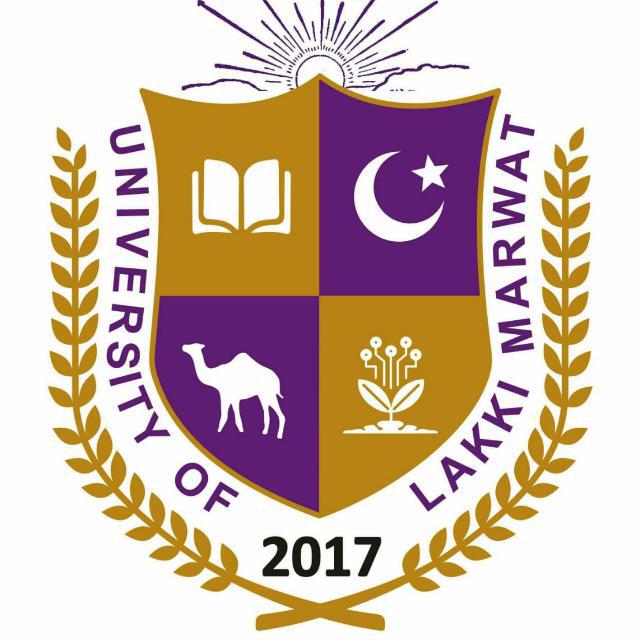 Session 2020 and onwards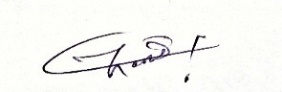 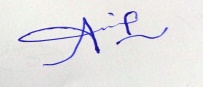 HOD, Department of Mathematical Science, ULM		Director Academics, ULMBS-Scheme of Studies in MathematicsSemester-wise break upBS Mathematics (4-years Program) Semester-Wise BreakdownFirst YearSecond YearThird YearForth YearElective Courses ENG-101:English I: Reading & Writing Skills             Chrs:3Course Description:The course is designed to help students take a deep approach in reading and writing academic texts which involve effective learning strategies and techniques aimed at improving the desired skills. The course consists of two major parts: the ‘reading section’ focuses on recognizing a topic sentence, skimming, scanning, use of cohesive devices, identifying facts and opinions, guess meanings of unfamiliar words. The ‘writing section’ deals with the knowledge and use of various grammatical components such as, parts of speech, tenses, voice, narration, modals etc. in practical contexts.Course ContentsReading SkillsIdentifying Main Idea / Topic sentencesTypes of Reading Skills: skimming, scanning, extensive and intensiveActive and Passive ReadingStrategies for Improving Reading SkillsFinding Specific and General Information QuicklyDistinguishing Between Relevant and Irrelevant Information According to Purpose for ReadingRecognizing and Interpreting Cohesive DevicesDistinguishing Between Fact and OpinionReading ComprehensionWriting SkillsSentence patterns and structuresPhrase, clauseParts of SpeechTenses: meaning and useModalsUse of active and passive voiceReported SpeechWriting good sentencesError Free writingParagraph writing with topic sentenceRecommended ReadingsHowe, D. H, Kirkpatrick, T. A., & Kirkpatrick, D. L. (2004). Oxford English for undergraduates. Karachi: Oxford University Press.Eastwood, J. (2004). English Practice Grammar (New edition with tests and answers). Karachi: Oxford University Press.Murphy, R. (2003). Grammar in use. Cambridge: Cambridge University Press.AH-105: Islamic History (Compulsory)                                                     CHrs: 03Objectives:This course is aimed at:To provide basic information about Islamic HistoryTo provide basic information to the students about the life of the Holy Prophet Hazrat Muhammad (S.A.W).To inform the students about the administrative system of Califat e Rashida period.To inform the students about the rule and administrative system of Umayyad period, Abbasids period and Muslims in Spain.To enhance understanding of the students regarding Islamic Culture and Civilization.To enhance skills of the students for understanding of issues related to faith and religious life.To communicate historical knowledge effectively and pursue higher studies in History and related fields. Course Contents:Part. 1 Life of the Holy Prophet Hazrat Muhammad (S.A.W)Land and Geography of ArabiaConditions of Arabia at the advent of IslamMakki Life of the Holy Prophet (S.A.W)Parentage, Birth and Early ChildhoodHarb ul Fujjar, Half fu Fazool, Nikah and Re-Construction of KabaBaasat e Nabvi, Preeching of Islam and Hostility of QuraishEmigration to Abyssinia 1st and 2nd , Aam ul Huzn, Pledge of Aqba 1st and 2nd  Hijrat e MadinaMadni Life of the Holy Prophet (S.A.W)Causes, Events and Importance of Hijrat e MadinaCharter of Madina Gazwat e Nabvi, Treaty of Hudaibiya and Conquest of MakkahLast Sermon of the Holy Prophet (S.A.W)Seerat tu Nabi (S.A.W)Part. 2 Rashidun’ Period1. Hazrat Abu Bakr Saddiq (R. A)2. Hazrat Umar Farooq (R. A)3. Hazrat Usman (R. A)4. Hazrat Ali (R. A) 5. Administration system and main Features of Rashidun PeriodPart. 3 Umayyads’ Period1. Hazrat Amir Mu’awiya (R. A)2. Yazed and Karbala incident3. Hazrat Abdullah bin Zubair (R. A)4. Marwan and Abdul Malik bin Marwan5. Walid bin Abdul Malik and Sulaiman bin Abdul Malik6. Hazrat Umar bin Abdul Aziz (R. A)7. Later Rulers of Umayyad Dynasty8. Administration under Umayyads and causes of their downfallPart. 4 Abbasids’ Period1. As-Safah and Abu Jafr Al-Mansoor2. Hadi, Mahdi, Haroon ur Rashid 3. Amin, Mamoon and Moatasim            4. Later Rulers of Abbasids’ Dynasty5. Administration under Abbasids and causes of their downfall6. Crusades and Sultan Salah ud Din Ayubi7. Muslims in Spain	8. Administration and Causes of the downfall of Muslims in SpainRecommended Books:Islamic History (P-I and P-II). Published by KP Textbook Board Peshawar.Dr. Hameed du Din. “Tareekh e Islam”.Mazar ul Haq. “History of the Arabs”.Shah Moeen ud Din. “Tareek e Islam”.تاریخ الخلفاء (اردوترجمہ )۔۔۔۔۔۔علامہ جلال الدین سیوطیخلافت اندلس ۔۔۔۔۔۔۔۔۔۔نواب ذوالقدر جنگ تاریخ اندلس ۔۔۔۔۔۔۔۔۔مولانا ریاست علی ندوی تاریخ اسلام ۔۔۔۔۔۔۔۔۔۔۔۔۔۔اکبر شاہ خان نجیب آبادیتاریخ الامم والملوک (اردوترجمہ )۔۔۔۔ابن جریر طبریSS-120: Principles of Sociology                                                                               CHrs: 03Course Contents Fundamental of SociologyNature, Scope, and subject matter of SociologyBrief historical development of SociologySociety and communityRelationship with other social sciences like Economic, Political Science, History, Psychology, and Anthropology.Social interaction processes (Cooperation, Competition, Conflict, Accommodation, Acculturation, and Assimilation).Social GroupsDefinition and FunctionsTypes of Social Groups (In and out group, Primary and Secondary groups, Reference groups. Formal and informal Groups and Pressure groups)Social InstitutionsDefinition, Structure and Function of the following Institutions: Family, Religion, Education, Economics, Political Inter-relationship among various social institutions.Cultural and Related ConceptsDefinition and aspects of culture, Material and non-material culture, Ideal and real cultureElements of culture, Beliefs, values, norms (folkways, mores, laws)Organization of culture, Traits, complexes, and patternsother related concepts, Cultural relativism, Sub-Culture and ethnocentrismSocialization and PersonalityRole and StatusSocializationCulture and PersonalityDeviance and Social ControlDefinition and types of devianceFormal and informal methods of social controlSocial StratificationDeterminants of Social Stratification (Caste, Class, Ethnicity, Power, Prestige and Authority)Social Mobility, Definition and typesDynamics of social mobilitySocial and Cultural ChangeDefinition of social changeDynamics of social change (Education, Innovation, Industrialization, Urbanization and Diffusion)Resistance to changeSuggested Readings:Horton Paul B. and Hunt, Chester L (1990), Sociology Singapore: McGraw Hill Book Company.Sociology 1 by Allama Iqbal Open University, IslamabadSociology 2 by Allama Iqbal Open University, IslamabadTaga, Abdul Hameed (2000) An Introduction. New York: Harper and RowsBetrnad, Alvin L. (1969). Basic Sociology-An Introduction to Theory and Methods, New York; Appleton Century Crofts.Curran, Jr.(1977).Introductory sociology: A basis Self Instructional GuideHafeez, Sabeeha (1990), The Changing Pakistan Society. Karachi:  Royal  Book company, Zaibunisa Street, Sadar.Horton Paul B. and Hunt, Chester I.. (1990) Sociology singapore.Macgraw Hill Book Company.Merrii, F.E., (latest ed,), Sociology and Culture. N.J. Englewood Cliffs.Philips, Bernard (1990). Sociology-Form Concepts to Practice. New York: McGraw Hill Book Company Inc.Rao, C. Nshaukar (1990), Sociology, New Delhi: S.C Chand and Company Ltd.QR-104: Introduction to Statistics                                 CHrs:3Course ObjectivesThe course will impart knowledge and understanding of Statistics.
To provide knowledge about the importance and use of statistics in life
sciences.To familiar students with the methods of data analysis pertaining to their
research work and to assess the significance of their experimental designs.Course Outcomes:Students who successfully complete this course will be able to:DESCRIBE the roles Statistics serves in their subject and 
research.APPLY numerical, tabular, and graphical descriptive techniques commonly used to characterize and summarize data.EXPLAIN general principles of study design and its implications for valid inference.ASSESS data sources and data quality for selecting appropriate data for specific research questions.TRANSLATE research objectives into clear, testable statistical 
hypotheses.DESCRIBE basic principles and the practical importance of key concepts.Recommended Books
1. “Statistical Theory Part-I and Part-II BySherMohummadChaudary, Carwan Publisher.2. Statistics 4th Edition, “Schaum’s Outline Series, McGRAW-HILL3. Basic Concepts and Methodology for the Health SciencesByWayne W. Daniel4. Wayne W. D., (2005). Biostatistics: A foundation for Analysis in the health sciences. Wiley series in Probability and Statistics5. Earl K. Bowem& Martin starr: Basic Statistics for Business and Economics.WEEK WISE BREAKDOWNNS- 101:  EVERYDAY SCIENCE	                   		    CHrs: 03Course outline: Introduction, History of Science, Achievements of some giants of Science in Chronological order, Islamic Science, Contribution of Muslim Scientists, Famous muslim scientist,  Nature of science, Scientific method, impact of science on society. Introduction, The origin, The Big Bang, The structure, the galaxies, solar system, The sun, the moon, the earth,structure of the earth, earth atmospheres, the greenhouse effect, global warming, ozone depletion, acid rain, stattelites, earthquake, eclipses, the mystery of Stonehenge, day-night and seasons, volcanoes, minerals, glossary of cosmology Introduction and sources of energy, Fossil Fuels, Major oil producing countries, Global search of Crude oil, Petroleum products, natural gas, hydel power or hydro-electric power, solar energy, nuclear energy, the nuclear reactor, heavy water, nuclear safety, nuclear fusion, energy coversion, radiation and living things, Ceramics, Semi-conductors, Communications systems, Laser, Telescope, Camera, Fertilizers, Nanotechnology, Plastics, Computer, Brain, Heart, Tissues, Epithelial Cell, Origin of Modern Humans, Pest Control, Protein, Vertebrate, Invertebrate, Liver, Enzymes, Organisms (Common to all living things), Blood Group system. Plants, Seed, Flower, Gene, Evolution Laws, Nucleic Acid (DNA and RNA), Diseases and Threats to Living organism: Swine flow, Hepatitis, Dengue fever, Corona virus, SARS (Severe acute respiratory syndrome virus), Plants and Crop Diseases (Rust, Smut, Late Blight, Canker).Recommended Books:Exploring physical science 1977 by walter A. ThurberExploring Life science 1975 by walter A. ThurberEncyclopedic Manual of everyday science, Author, Dr. Rabnawaz Samo Publisher; Maktab e Faridi.ICT-107: Information and Communication Technologies      CHrs:3COURSE OBJECTIVES:NS- 120: AN INTRODUCTION TO PHYSICS                    C Hrs: 03 Course outline: Introduction to Physics:  Explore fundamental physics concepts, scientific notations, dimensional analysis, linear relationships and quadratic relationships.Vectors:  Describe  types  of  vectors  and  the  process  to  add,  subtract  and  multiply  vectors. Understand how to get a resultant vector and perform vector operations using components.Kinematics: Differentiate between displacement and distance and speed and velocity. Determine  acceleration  using  slope  of  speed  and  explain  projectile,  free  fall  and  uniform circular motion. Force and the Laws of Motion:  Examine Newton's Laws of Motion.  Explain the differences between mass, inertia and weight and describe action and reaction force pairs. Describe friction, inclined plane, the spring constant and centripetal force.Work  and  Energy  in  Physics:  Apply  the  work-energy  theorem  and  describe relationship  between  kinetic  and  potential  energy.  Examine gravitational potential energy, conservative forces and power.Linear  Momentum  in  Physics:  Describe  the  impulse-momentum  change  equation and  apply  the  momentum  conservation  principle.  Discuss elastic and inelastic collisions and isolated systems and find the centre of gravity.Waves,  Sound  and  Light:  Define  vibrations  and  explore  wave  parameters, electromagnetic  waves  and  pitch  and  volume  in  sound  waves.  Discuss reflection, resonance, color, diffraction and the Doppler Effect.Thermodynamics in Physics:  Explore the relationship between temperature and heat, phase changes and heat transfer. Describe thermal expansion, the ideal gas law, entropy and the first and second laws of thermodynamics.Electrostatics:  Understand electric charge, force fields and Coulomb’s Law.  Solve parallel-plat capacitor problems and describe electric potential.Recommended BooksCollege  Physics  by  Raymond  A.  Serway  and  Chris  Vuille,  Volume  10, Publisher: Cengage Learning (2014)University Physics by George Arfken, Academic Press (2012)Fundamentals of Physics by Haliday & Resnick Walker.QR-101: Basic Mathematics                                                                            CHrs: 3Numbers systems Real NumbersComplex numbers The integersRules for additionRules for multiplicationEven and odd integers; divisibility. Rational numbersMultiplicative inversesAddition and multiplication. Real numbers: positivity. Powers and roots Inequalities The complex plane Polar formLinear and Quadratic EquationsEquations in two unknowns  Equations in three unknownsQuadratic EquationsFunctionsDefinition of a functionPolynomial functions. Graphs of functions Exponential function. Determinants Matrices Determinants of order Properties of 2 X 2 determinants Determinants of order 3Properties of 3 X 3 determinants Differentiation—Fundamentals Derivatives by DefinitionsPower RuleProperties of DerivativesProduct and Division RulesIntegration—FundamentalsBasic IntegrationsProduct RuleGEOMETRYDistance and Angles The Pythagoras theorem.  Area and Applications Area of a disc of radius rCircumference of a circle of radius r Coordinates and Geometry Coordinate systems Distance between points. Equation of a circle  Segments, Rays, and Lines Segments RaysLinesOrdinary equation for a lineTrigonometry Radian measure Sine and cosine. The graphs. The tangent Reference Book SERGE LANG, ADDISON -WESLEY PUBLISHING COMPANY Reading, Massachusetts, Menlo Park, California • London  Don Mills, OntarioFor basic derivative and integrations follow 2nd year book. SS-113: Introduction Economics                                                          CHrs:3Course ObjectivesThis course discusses the basic principles of micro and macroeconomics. This course provides the student with a solid grounding in economic principles and familiarize him or her with the institutions and policies that influence economic activity. For those who elect to major in economics, these courses provide the base upon which subsequent courses will build.First Introduction to microeconomics studies the economy from the perspective of individual consumers and producers who interact in a market setting. It shows how their choices influence the production and distribution of goods and services and considers the criteria that can be used to assess these outcomes. The course also studies how government intervention can affect the behavior of consumers, producers, and workers and alter market out-comes.Second Macroeconomics describes the overall behavior of the economy. In macroeconomics the basic principles of macroeconomics and basic concepts of national income accounting i-e GDP, GNP, NNP, PI, DPI, GDP Deflator etc. This also highlights the concepts of money, functions of money, inflation, CPI, impact of inflation on economy and the role of government in an economyGrading CriteriaRecommended BooksFundamentals of Economics Part 1 for Intermediate Classes By Habib Ullah Vaseer, edition 2015-2016, Farhan PublishersSamuelson and Nordhaus: Economics 19th edition Welcome to Economics (McConnell) AP Edition, 19th Edition Economic Theory. Vol 2,(2000) by Hussain Ch. M.  The carvan press; (Lahore)Walter Nicholson: Micro Economics Theories: Basic Principles and Extensions, 10th Edition.Mankiw, G–Principles of Economics- latest edition.Samulson and Nordrons - Economics –latest editionCIV-110: Constitutional Law                                                       CHrs:3Course Contents:The following concepts shall be covered with special reference to the constitutions of United Kingdom and United States of America:         This course shall cover the nature, sources and fundamental principles of the United Kingdom and the United States Constitutions. The course will examine the remarkable unwritten constitution of the UK, the Separation of Powers, Rule of Law, Parliamentary Supremacy and the Independence of Judiciary under the British constitutional conventions. The course apart from other aspects will cover the concepts of federalism, separation of powers, the functions of the Congress and the legislative procedure, the election of the President and the judicial review under the US Constitution. To understand these concepts with reference to the UK and US constitutions, the following contents order shall be followed:British Political SystemNature of the ConstitutionNature of the Conventions in British ConstitutionThe Institution of Monarchy: Role, Power & Functions and Importance.The British Legislature: The Structure and Powers & Functions of the British Parliament, the Concept of Parliament Supremacy & Ministerial Responsibility.The British Executive; Cabinet and the Prime Minister.The Law-Making Process and Rule of LawCommittee System in UKBritish Judicial SystemUS Political SystemNature of the ConstitutionNature of the US FederationThe Theory of Separation of Powers and Check and BalanceThe American Legislature: Structure and Powers & Functions of US Congress.The US Executive: Election, Role and Powers & Functions of the US PresidentCommittee System in USThe US Supreme Court: Structure and Powers & FunctionsJudicial ReviewSuggested ReadingsModern Constitutions by Mazhar Ul Haq, 2017America's Constitution by Akhil Reed Amar, 2005World Constitutions by S.L KellyBritish Politics by F. N Forman and N. D.J Baldwin, 1991.American Government: Institutions and Politics, 3rd edition by G.Q. Wilson,Parliamentary Government in England by Harold J. Laski, 1960.Political Institutions in Europe by J. M. Colomer, 1996.Major Foreign Powers, New York: Harcourt, Brace & World, INC, 1967.Comparative Constitutional Law by Hamid Khan & M.W. RanaIntroduction to the Study of the Law of the Constitution by DiceyElgar Encyclopedia of Comparative Law by J.M. Smits.ENG-121: English II: Composition Writing                                    CHrs:3         The course focuses on the basic strategies of composition and writing skills. Good writing skills not only help students obtain good grades but also optimize their chances to excel in professional life. The course includes modes of collecting information and arranging it in appropriate manner such as chronological order, cause and effect, compare and contrast, general to specific etc. It enables the students to write, edit, rewrite, redraft and proofread their own document for writing effective compositions. Because of the use of a significant amount of written communication on daily basis, sharp writing skills have always been valued highly in academic as well as professional spheres.Course Contents:Writing ProcessInventionGenerating Ideas (collecting information in various forms such as mind maps, tables, lists, charts etc)Identifying Audience, Purpose, and Message                                                   Ordering InformationChronology for a narrativeStages of a processFrom general to specific and vice versaFrom most important to least importantAdvantages and disadvantagesComparison and contrastProblem solution patternDraftingFree WritingRevisingEditingParaphrasingCohesion and CoherenceCohesive DevicesParagraph unitySummary and Precis WritingCreative WritingEssay Writingdeveloping a thesisorganizing an essaywriting effective introduction and conclusiondifferent types of essaysuse of various rhetorical modes including exposition, argumentation and analysisRecommended Books:Goatly, A. (2000). Critical Reading and Writing: An Introductory Course. London: Taylor & FrancisHacker, D. (1992). A Writer’s Reference. 2nd ed. Boston: St. Martin’sHamp-Lyons, L. & Heasley, B. (1987). Study writing: A course in written English for academic and professional purposes. Cambridge: Cambridge University Press.Howe, D. H, Kirkpatrick, T. A., & Kirkpatrick, D. L. (2004). Oxford English for Undergraduates. Karachi: Oxford University Press.AH-120: ISLAMIC STUDIES                                     CHrs:3Objectives This course is aimed:To provide basic information about fundamental beliefs and Pillars of IslamTo enhance understanding of the students regarding Quran and SunnahTo inform the students about the practical life of Prophet Muhammad (SAW)To provide the students with the sufficient knowledge about economic, social and cultural systems of IslamTo boost up the balanced, enlightened and broad minded information of Islam in studentsTo enable the students for adopting Islamic ethics and moral valuesTo enable the students to live peacefully in a pluralistic and diversified societyTo promote the feelings of human sympathy in students without the condition of race or religionCourse ContentsStudy of Fundamental Religious Beliefs & PracticesIslamic Beliefs:Importance of Beliefs in personality building (general discussion)Study of the Islamic Beliefs: (Beliefs in Almighty Allah, Angles, Revealed Books, Prophet hood as well as Finality of Prophet hood, Destiny, Day of Judgment (Resurrection), desired effects of Islamic beliefs on Individual and SocietyPractices (Ibadaat) of IslamPhilosophical Study of Ibadaat:Definition and Scope of IbadahPhysical Submissions i.e. prayer and fasting : its rationale and its desired effects on Individual and societyFinancial Submissions i.e. Zakat and alms giving: its rationale and its desired effects on Individual and societyCollective Submissions [Physical cum Financial] i.e. performing Hajj and Umarh: its rationale and its desired effects on Individual and societyScope of chain of various IbadahStudy of Basic Sources of ReligionStudy of Quran:Sources of KnowledgeNeed for RevelationDivision of Surahs in Makki and Madani TitlesBrief introduction of various kinds of Ayaa (verses) i.e. Ayaat ul Ahkaam, Ayaat Anfusi, Ayaat Kawnia.Special focus on the behavior of Qura'n with other divine books and prophets in the lights of Qura'nic textsTextual & Thematic Study of Holy Quran:Surah Hujarat (Complete) with special focus on ethics and moralitySurah Israa verses 23-40with special focus on ethics and moralityStudy of Sunnah:Meaning of Hadith & Sunnah and its kinds (Qawli, Feli, Taqreeri)Need, Importance of Hadith and its authorityImportant Books of Hadith (Sihah Sitta and Kutub-e-Arbah)Textual & Thematic Study of Hadith:Study of 20 Selected Hadiths (attached as Annex-1)Brief Study of Biography of Prophet Muhammad (SAW)Year wise Summary of Prophet’s LifeLessons learnt from life at Makkah	Lessons learnt from His life at Madinah with special reference to pact of Madina and HudaibiyyahHijrat(Migration): its philosophy in general, causes and resultsJihad: Definition, Philosophy, justification (with special reference to Badr, Uhadand Khandaq)Study of Islam in Multi-dimensional AspectsCultural and Social System of Islam: Introduction of Society and Culture, Salient features of Islamic culture and SocietyEconomic System of Islam: Basic concepts of Islamic economic system, Means of distribution of wealth in IslamPolitical System of Islam: Basic concepts of Islamic political system, Qualities of Islamic political SystemPluralism, Diversity and IslamIntroduction of Pluralism and diversity, with special reference to diversity in UniverseDiversity in humans (personalities, gender, interests, hobbies, languages etc.)Religious diversity, with special focus on various religions and sectsHuman Rights and IslamConcept and significanceHuman Rights in IslamHuman Rights in the constitution of PakistanHuman Rights in UNO CharterPeace Education and Conflict ResolutionPeace: Concept, its significance in personal, domestic, social, national and International levelReligious instructions regarding peace in various dimensions of lifeConflict:Reasons and Stages of conflict, ReconciliationRole of Communication in Peace building: Concept of Communication, Effective Communication, Rehabilitation of peace through communicationThe role of inter and intra faith dialogue in maintaining peace as well as religious Harmony on national and international levelRecommended BooksHamidullah, Dr. (2000), Introduction to Islam, Dawah Academy, IslamabadKhan, Rafique Ali(2001), Freedom of Thought in Islam, Royal Book Company, KarachiAli, Syed Amir (2009), The Spirit of Islam, Islamic Book Service, LahoreHamidullah, Dr. (2005), Muhammad Rasulullah: A concise survey of the life and work of the founder of Islam, Dawah Academy, IslamabadHamidullah, Dr. (2000), Islamic Notion of conflict of Laws, Dawah Academy, IslamabadUNO Charter of International Human Rights of 1948ENG-231 :                  English III: Communication and Presentation Skills        CHrs: 3Description:For professional growth and future development, effective presentation skills and interactive and interpersonal communicative skills are very important. This course offers methods, techniques, and drills significant and useful in optimising communication and presentation skills of the learners, enabling them to face divergent groups of audience with poise and confidence. The course has been divided into modules relating to the essentials, contents, gestures, technology, and variety associated with communication and presentations skills. The presentation skills part focuses on preparing students for long-life skill of preparing and giving presentations. Communication is a vital part of our daily routine. The communication skills part focuses on developing good communication skills among students.Course ContentsIntroductionComponents of CommunicationTypes of CommunicationUnderstanding the purpose of CommunicationAnalyze the AudienceCommunicating with words as well as with body languageWriting with a PurposeBarriers to CommunicationPresentation skillsDelivering your presentationSpeaking with ConfidenceCommunicating EffectivelyJob Interviews and Communicating SkillsCommunicating with CustomersCommunication in a TeamRecommended Readings:Carnegie, Dale. ( ). How to Win Friends & Influence People.Giblin, Les. Skill with People.Newton, Paul. How to communicate effectively.PHY- 101:  Mechanics-I  	 	                     	   CHrs: 03Course outline: Review of Newtonian Mechanics: Frame of reference, orthogonal transformations, angular velocity and angular acceleration, Newton’s laws of motion, Galilean transformation, conservation laws, systems of particles, motion under a constant force, motions under variable force, time-varying mass system.The Lagrange Formulation of Mechanics and Hamilton Dynamics: Generalized co- ordinates and constraints, D-Alembert’s principle and Lagrange’s Equations, Hamilton’s principle, integrals of motion, non-conservative system and generalized potential, Lagrange’s multiplier method, the Hamiltonian of a dynamical system, canonical equations, canonical transformations, Poisson brackets, phase space and Liouville’s theorem.Central Force Motion: The two-body problem, effective potential and classification of orbits, Kepler’s laws, stability of circular orbits, hyperbolic orbits and Rutherford scattering, center of mass co-ordinate system, scattering cross-sections.Motion in Non- inertial Systems: Accelerated translational co -ordinate system, dynamics in rotating co-ordinate system, motion of a particle near the surface of the earth.The Motion of Rigid Bodies: The Euler angles, rotational kinetic energy and angular momentum, the inertia tensor, Euler equations of motion, motion of a torque-free symmetrical top, stability of rotational motion.Recommended Books:T. L. Chow, “Classical Mechanics”, John Wiley, 1995.T. Kibble and F. Berkshire, “Classical Mechanics”, World Scientific, 5th ed. 2004.CClassical Mechanics, H. Goldstein, 3rd Ed., Addison Wesley Reading,  Massachusetts, 2006Classical Dynamics of Particles and System, Jerry B. Marian, Stephen T. Thornton, 4th Ed., Harcourt Brace & Company, 1995Classical Mechanics, A. Douglas Davis, Academics Press, 1986HEMETEXT/REFERENCE BOOKS/WEBSITES LINKS:PHY-	311: Mechanics-II		                               CHrs: 03Course Contents:Review of Newtonian Mechanics: Frame of reference, orthogonal transformations, angular velocity and angular acceleration, Newton’s laws of motion, Galilean transformation, conservation laws, systems of particles, motion under a constant force, motions under variable force, time-varying mass system.The Lagrange Formulation of Mechanics and Hamilton Dynamics: Generalized co- ordinates and constraints, D-Alembert’s principle and Lagrange’s Equations, Hamilton’s principle, integrals of motion, non-conservative system and generalized potential, Lagrange’s multiplier method, the Hamiltonian of a dynamical system, canonical equations, canonical transformations, Poisson brackets, phase space and Liouville’s theorem.Central Force Motion: The two-body problem, effective potential and classification of orbits, Kepler’s laws, stability of circular orbits, hyperbolic orbits and Rutherford scattering, center of mass co-ordinate system, scattering cross-sections.Motion in Non- inertial Systems: Accelerated translational co -ordinate system, dynamics in rotating co-ordinate system, motion of a particle near the surface of the earth.The Motion of Rigid Bodies: The Euler angles, rotational kinetic energy and angular momentum, the inertia tensor, Euler equations of motion, motion of a torque-free symmetrical top, stability of rotational motion.Recommended Books:T. L. Chow, “Classical Mechanics”, John Wiley, 1995.T. Kibble and F. Berkshire, “Classical Mechanics”, World Scientific, 5th ed. 2004.CClassical Mechanics, H. Goldstein, 3rd Ed., Addison Wesley Reading, Massachusetts, 2006Classical Dynamics of Particles and System, Jerry B. Marian, Stephen T. Thornton, 4th Ed., Harcourt Brace & Company, 1995Classical Mechanics, A. Douglas Davis, Academics Press, 1986HEPS:321: Pakistan Studies                                           CHrs:3Course Contents:Introduction/Objectives:To develop vision of historical perspective, government, politics,Study the process of governance, national development, issues arising in the modern age and posing challenges to Pakistan.  Course Outline 1. Historical Perspective a. Ideological rationale with special reference to Sir Syed Ahmed Khan, Allama Muhammad Iqbal and Quaid-e-Azam Muhammad Ali Jinnah. b. Factors leading to Muslim separatism c. People and Land i. Indus Civilization ii. Muslim advent iii. Location and geo-physical features. Government and Politics in Pakistan Political and constitutional phases: a. 1947-58 b. 1958-71 c. 1971-77 d. 1977-88 e. 1988-99 f. 1999 onward 3. Contemporary Pakistan a. Economic institutions and issues b. Society and social structure c. Ethnicity d. Foreign policy of Pakistan and challenges e. Futuristic outlook of PakistanRecommended Books: Afzal, M. Rafique. Political Parties in Pakistan, Vol. I, II & III. Islamabad: National Institute of Historical and cultural Research, 1998Akbar, S. Zaidi. Issue in Pakistan’s Economy. Karachi: Oxford University Press, 2000. Amin, Tahir. Ethno - National Movement in Pakistan, Islamabad: Institute of Policy Studies, Islamabad. Aziz, K.K. Party, Politics in Pakistan, Islamabad: National Commission on Historical and Cultural Research, 1976. Burki, Shahid Javed. State & Society in Pakistan, the Macmillan Press Ltd 1980. Haq, Noor ul. Making of Pakistan: The Military Perspective. Islamabad: National Commission on Historical and Cultural Research, 1993. Mehmood, Safdar. Pakistan Kayyun Toota, Lahore: Idara-e- Saqafat-e-Islamia, Club Road, nd. Mehmood, Safdar. Pakistan Political Roots & Development. Lahore, 1994. Muhammad Waseem, Pakistan Under Martial Law, Lahore: Vanguard, 1987. S.M. Burke and Lawrence Ziring. Pakistan’s Foreign policy: An Historical analysis. Karachi: Oxford University Press, 1993. Sayeed, Khalid Bin. The Political System of Pakistan. Boston: Houghton Mifflin, 1967. Wilcox, Wayne. The Emergence of Bangladesh., Washington: American Enterprise, Institute of Public Policy Research, 1972. Zahid, Ansar. History & Culture of Sindh. Karachi: Royal Book Company, 1980. Ziring, Lawrence. Enigma of Political Development. Kent England: WmDawson & sons Ltd, 1980.Elective CoursesMATH-351 ADVANCED CALCULUS  Credit Hours: 3 Prerequisites: Calculus  Specific Objectives of course: This is second course of Calculus and builds up on the concepts learned in calculus. The students would be introduced to techniques and applications of integrals. The course also aims at introducing the students to Analytical Geometry and applications.Course Outline:	Integration; Estimating with finite sums; sigma notation and limits of finite sums; the definite integral; the fundamental theorem of calculus; indefinite integrals and substitution rule; substitution and area between curves; Application of definite integrals; Volumes by slicing and rotation about an axis; Volume by cylindrical shells; Length of plane curves; Inverse function and their derivatives; Natural logarithms; the exponential functions; ax and logax; Inverse trigonometric functions; Hyperbolic functions; Basic Integration formulas; Integration by parts; Integration of rational functions by partial fractions; Trigonometric integrals; Trigonometric substitutions; Numerical integrals; Improper integrals; Slopes Fields and separable differential equations; First order differential equation; 	Recommended Books;1. Thomas, Calculus, 11th Edition. Addison Wesley Publishing Company, 20052. H.Anton, I. Bevens, S. Davis, Calculus, 8th Edition, John Wiley & Sons, In. 20053. Adler, Andrew, Coury, John E. The Theory of Numbers, Jones and Barttlet Publishers, Boston, 1995.4. Burton, D.M. Elementary Number Theory McGraw Hill, 2000.MATH-352  LOGIC & CRITICAL REASONINGCredit hours: 3Contents:      Logic: logical statements and connectives; truth tables; tautology, absurdity and contingency; logical gates. Permutations, Mathematical induction, fundamental theorem of arithmetic, Compound and simple propositions, Truth tables, Permutations, Combinations.Recommended Books: S. Susanna:  Discrete mathematics with applications, (2000).K. H. Rosen: Discrete mathematics and its applications, (1999).	B. Kolman, R. C. Busby and S. Ross:  Discrete mathematical structures, (1996). MATH-451 RESEARCH METHODSMatlab, Mathematica, Latex, Scientific Work PlaceMATH-452 TOPOLOGYCourse OutlineTopological space, Open and closed sets, subspaces, Neighborhoods, limit points, closure of a set, Interior, exterior and boundary of a set, Base and sub base, Neighborhood bases, First and second axioms of countability, Definition and various examples of metric spaces, Open ball (or open sphere) and closed balls, Separable spaces, Continuous functions and homeomorphism, Separation axioms T1 and T2 spaces and their characterization, Regular spaces, connected spaces, disconnected spaces. Topology induced by a metric, Cauchy sequence, complete metric spaces.Semester-ISemester-ISemester-ISemester-ISemester-IS. NCourse CodeCourse TitleCr. HrsCr. Hrs1ENG-101English – I3(3 + 0)3(3 + 0)2AH-105Islamic History3(3 + 0)3(3 + 0)3NS-101Everyday Science3(3 + 0)3(3 + 0)4QR-102Information & Communication Technology3(3 + 0)3(3 + 0)5SS-120Sociology3(3 + 0)3(3 + 0)6QR-104Introduction to statistics 3(3 + 0)3(3 + 0)                                                       Total                                                       Total                                                       Total18(18 + 0)18(18 + 0) Semester-II Semester-II Semester-II Semester-II Semester-II Semester-IIS. NCourse CodeCourse TitleCourse TitleCr. HrsCr. Hrs1QR-101Basic MathematicsBasic Mathematics3(3 + 0)3(3 + 0)2SS-113Introduction EconomicsIntroduction Economics3(3 + 0)3(3 + 0)3NS-120Introduction PhysicsIntroduction Physics3(3 + 0)3(3 + 0)4CIV-110Islamic history Islamic history 3(3 + 0)3(3 + 0)5AH-120Constitutional LawConstitutional Law3(3 + 0)3(3 + 0)6ENG-121English-II (Communication Skills)English-II (Communication Skills)3(3 + 0)3(3 + 0)                                                        Total                                                        Total                                                        Total                                                        Total18(18 + 0)18(18 + 0)Semester-IIISemester-IIISemester-IIISemester-IIIS. NCourse CodeCourse TitleCr. Hrs1MATH-211Calculus-I3(3 + 0)2MATH-212Set Theory and Mathematical Logics3(3 + 0)3MATH-213Number Theory3(3 + 0)4ENG-231English-III (Technical Writing and Presentation Skills)3(3 + 0)5PHY-101 Mechanics-I3(3 + 0)6PS-231Pakistan Study3(3 + 0)                Total                Total                Total18(18+ 0)Semester-IVSemester-IVSemester-IVSemester-IVS. NCourse CodeCourse TitleCr. Hrs1MATH-221Calculus-II 3(3 + 0)2MATH-218Algebra-13(3 + 0)3MATH-223Basic Topology3(3 + 0)4MATH-219Ordinary Differential Equations3(3 + 0)5PHY-211Mechanics-II3(3 + 0)                      Total                      Total                      Total15(15 + 0)Semester-VSemester-VSemester-VSemester-VS. NCourse CodeCourse TitleCr. Hrs1MATH-316Real Analysis-I3(3 + 0)2MATH-324Group Theory3(3 + 0)3MATH-314General Topology3(3 + 0)4MATH-317Differential Geometry3(3 + 0)5MATH-315Computational Tools For Mathematics                                            Total                                           Total                                           Total15(15 + 0)Semester-VISemester-VISemester-VISemester-VIS. NCourse CodeCourse TitleCr. Hrs1MATH-321Real Analysis-II3(3 + 0)2MATH-322Complex Analysis3(3 + 0)3MATH-323Mathematical Methods3(3 + 0)4MATH-418Dynamics3(3 + 0)5MATH-325Rings and Fields                                                                          3(3 + 0)                                          Total                                          Total                                          Total15(15 + 0)Semester-VIIS. NCourse CodeCourse TitleCr. Hrs1MATH-411Functional Analysis-I3(3 + 0)2MATH-412Numerical Analysis-I3(3 + 0)3MATH-413Integral Equations3(3 + 0)4MATH-XXXElective-I3(3 + 0)5MATH-XXXElective-II3(3 + 0)                                         Total15(15 + 0)Semester-VIIISemester-VIIISemester-VIIISemester-VIIISemester-VIIISemester-VIIISemester-VIIIS. NCourse CodeCourse TitleCourse TitleCourse TitleCr. HrsCr. Hrs1MATH-421Numerical Analysis-IINumerical Analysis-IINumerical Analysis-II3(3 + 0)3(3 + 0)2MATH-422Functional Analysis-IIFunctional Analysis-IIFunctional Analysis-II3(3 + 0)3(3 + 0)3MATH-XXXElective-IIIElective-IIIElective-III3(3 + 0)3(3 + 0)4MATH-XXXElective-IVElective-IVElective-IV3(3 + 0)3(3 + 0)5MATH-500ProjectProjectProject6(6 + 0)6(6 + 0)                                          Total                                          Total                                          Total                                          Total                                          Total18(18 + 0)18(18 + 0)Note: Student coming from other disciplines in associate degree program should take the following courses as bridging semester for enrolment into BS in Mathematics.Major Courses including Research ProjectNote: Student coming from other disciplines in associate degree program should take the following courses as bridging semester for enrolment into BS in Mathematics.Major Courses including Research ProjectNote: Student coming from other disciplines in associate degree program should take the following courses as bridging semester for enrolment into BS in Mathematics.Major Courses including Research ProjectNote: Student coming from other disciplines in associate degree program should take the following courses as bridging semester for enrolment into BS in Mathematics.Major Courses including Research ProjectNote: Student coming from other disciplines in associate degree program should take the following courses as bridging semester for enrolment into BS in Mathematics.Major Courses including Research Project11 - 13 courses11 - 13 courses11 - 13 courses11 - 13 courses11 - 13 courses4 courses4 courses33 - 42 Cr. Hours33 - 42 Cr. Hours33 - 42 Cr. Hours33 - 42 Cr. Hours33 - 42 Cr. Hours12 Cr. Hours12 Cr. HoursSubjectSubjectSubjectSubjectC.HsSubjectSubjectC.HsC.Hs1. Number Theory2. Basic Topology3. Real Analysis-I4. General Topology5. Differential Geometry6. Real Analysis-II7. Mathematical Methods8. Rings and Field9. Functional Analysis-I10. Numerical Analysis-I11. Probability Theory12. Functional Analysis-II13. Project1. Number Theory2. Basic Topology3. Real Analysis-I4. General Topology5. Differential Geometry6. Real Analysis-II7. Mathematical Methods8. Rings and Field9. Functional Analysis-I10. Numerical Analysis-I11. Probability Theory12. Functional Analysis-II13. Project1. Number Theory2. Basic Topology3. Real Analysis-I4. General Topology5. Differential Geometry6. Real Analysis-II7. Mathematical Methods8. Rings and Field9. Functional Analysis-I10. Numerical Analysis-I11. Probability Theory12. Functional Analysis-II13. Project1. Number Theory2. Basic Topology3. Real Analysis-I4. General Topology5. Differential Geometry6. Real Analysis-II7. Mathematical Methods8. Rings and Field9. Functional Analysis-I10. Numerical Analysis-I11. Probability Theory12. Functional Analysis-II13. Project030303030303030303030303061. Elective-I2. Elective-II3. Elective-III4. Elective-IV1. Elective-I2. Elective-II3. Elective-III4. Elective-IV0303030303030303Semester VIISemester VIISemester VIISemester VIIS. NCourse CodeCourse TitleCredit Hours1MATH-414Vector and Tensor3(3+0)2MATH-415Fluid Mechanics-I3(3+0)3MATH-416Mathematical Statistic3(3+0)4MATH-417Measure and Integration3(3+0)5MATH-418Dynamics3(3+0)6MATH-419Optimization Theory-I3(3+0)Semester VIIISemester VIIISemester VIIISemester VIIIS. NCourse CodeCourse TitleCredit Hours1MATH-423Partial Differential Equation3(3+0)2MATH-424Probability Theory3(3+0)3MATH-425Introduction to Fixed Point Theory3(3+0)4MATH-426Fluid Mechanics-II3(3+0)5MATH-427Fuzzy Set Theory and Applications3(3+0)6MATH-428Mathematical Modeling3(3+0)7MATH-429Optimization Theory-II3(3+0)WeekDescription1A)Basic of Statistics:Introduction to StatisticsScope and importance of statisticsMeaning of Statistics according to the subject.Branches  of Statistics2Population and sample, Parameter and StatisticVariable and Constant Discrete and continuous variableData and its types (Qualitative and Quantitative)3Scales of measurements (Nominal, Ordinal, Interval and Ratio)Diagrams and graphsSimple and Multiple bar chartHistogram, Pie chart4B)   Frequency distribution (FD)Definition of frequency distributionSteps in construction of frequency distribution5C) Measures of Central TendencyArithmetic mean Real life examples for group and ungroup data6The Median Uses of MedianApplications of Median for simple and frequency data7The ModeUses of ModeApplications of Mode for simple and frequency data8D)Measures of DispersionDefinition and types of dispersion Range, grouped and ungrouped dataCoefficient of rangeStandard deviation, variance and Co-efficient of varianceTwo Assignments + Test                 Mid Term ExamTwo Assignments + Test                 Mid Term Exam9E)Probability Definition  of probabilityObjective and Subjective probability.Experiment and random experiment, sample space and sample point, 10Event, simple and composite events.Mutually exclusive and independent eventsCalculation of probability relative to dice, coins and balls.11F) Sampling Sampling and sampling distributionProbability and non-probability sampling12G)EstimationDefinition of EstimationEstimator and Estimate Definition of Point and Interval Estimation13H)Hypothesis TestingHypothesis , Statistical Hypothesis and Testing of Hypothesis Simple and Composite hypothesisSteps of hypothesis testing14Definition of Student t-testProperties oft-test Real life examples of t-test for single population mean15I)Regression and CorrelationDefinition of RegressionEstimated regression lineSolution of Real life Problems for simple regression16CorrelationDefinition of CorrelationPearson correlation co-efficientSolution of Real life ProblemsTwo Assignments + Two Test+ Presentation                      Final TermTwo Assignments + Two Test+ Presentation                      Final TermWeekTopics1.Data and Information, Information Processing Cycle2.Introduction	to	Computer,	Components	of	a	Computer,	Advantages	and Disadvantages of Using Computers.3.Categories of Computers, Computer Applications in Society.4.Input Devices: Types of Input, Input for Smart Phones, Game Controllers, Digital Cameras, Voice Input, Video Input, Scanners and Reading Devices, BiometricInput,5.Output Devices: Terminals. Display Devices, LCD Monitors and LCD Screens, Plasma Monitors, CRT Monitors,6.Printers, Nonimpact Printers, Impact Printers, Speakers, Headphones, DataProjectors. Interactive Whiteboards7.Storage Devices: Hard disks, Flash Memory Storage, Solid State Drives, Memory Cards, USB Flash Drives, Cloud Storage, Optical Discs, Blue-Ray Discs, Magnetic Tapes, Magnetic Stripe Cards and Smart Cards, Microfilm and Microfiche,Enterprise Storage.8.Programming Languages9.Mid Term Exam10.CPU: Processor, Control Unit, Arithmetic Logic Unit, Machine Cycle.11.Memory: Data Representation, Memory Sizes, Types of Memory, RAM, Cache,ROM, Flash Memory, Primary and Secondary Memory12.Software: System Software, Operating Systems, Utility Programs. Application Software, Business Software, Graphics and Multimedia Software, Software forHome, Personal, and Educational Use, Web Applications13.Data Communication14.Internet, World Wide Web,15.Networks, Internet and Searching Techniques, E-Learning, Freelancing16.Enterprise Computing, Computer Security Risks, Viruses17.Introduction to MS Word, MS Excel, MS PowerPoint18.Terminal ExaminationDistributionWeightQuizzes, Assignments, and class participation 10Mid Term20Final Term70Total 100Text Books:1. Shelly, G. B., & Vermaat, M. E. (2012). Discovering  computers  fundamentals: your interactive guide to the digital world (Latest ed.). Cengage Learning.Reference Books:Sawyer, S. C., & Williams, B. (2000). Introduction to Using Information Technology (Latest ed.). McGraw-Hill Higher EducationBrookshear, G. G., & Brookshear, J. G. (2002). Computer science: an overview (Latest ed.). Addison-Wesley Longman Publishing Co., Inc.Website Links:https://www.tutorialspoint.com/computer_fundamentals/index.htmhttps://codescracker.com/computer-fundamental/COURSE CODECOURSE TITLEPREREQUISITESMATH-211CALCULUS-IMATHEMATICS AT INTERMEDIATE LEVELSPECIFIC OBJECTIVES OF THE COURSE: This is the first course of the basic sequence, Calculus I-III, serving as the foundation of advanced subjects in all areas of mathematics. The sequence, equally, emphasizes basic concepts and skills needed for mathematical manipulation. Calculus I & II focus on the study of functions of a single variable.COURSE OUTLINE:Equations and inequalities: Solving linear and quadratic equations, linear inequalities. Division of polynomials, synthetic division. Roots of polynomial, rational roots, Viete Relations. Descartes rule of signs. Solutions of equations with absolute value sign. Solution of linear and non-linear inequalities with absolute value sign.Functions and graphs: Domain and range of a function. Examples: polynomial, rational, piecewise defined functions, absolute value functions, and evaluation of such functions. Operations with functions: sum, product, quotient and composition. Graphs of functionsLines and systems of equations: Equation of a straight line, Slope and intercept of a line, parallel and perpendicular lines. Systems of linear equations, Solution of system of linear equations. Nonlinear systems: at least one quadratic equation. Limits and continuity: Functions, limit of a function. Graphical approach, properties of limits. Theorems of limits. Limits of polynomials, rational and transcendental functions. Limits at infinity, infinite limits, one-sided limits. Continuity.Derivatives: Definition, techniques of differentiation. Derivatives of polynomials and rational, exponential, logarithmic and trigonometric functions. The chain rule. Implicit differentiation. Related rates. Linear approximations and differentials. Higher derivatives, Applications of derivatives: Increasing and decreasing functions. Relative extrema and optimization. First derivative test for relative extrema. Convexity and point of inflection. The second derivative test for extrema. Curve sketching. Mean value theorems. Indeterminate forms and L'Hopitals rule. Inverse functions and their derivatives.Integration: Anti derivatives and integrals. Riemann sums and the definite integral, properties of Integral, the fundamental theorem of calculus, the substitution rule.SPECIFIC OBJECTIVES OF THE COURSE: This is the first course of the basic sequence, Calculus I-III, serving as the foundation of advanced subjects in all areas of mathematics. The sequence, equally, emphasizes basic concepts and skills needed for mathematical manipulation. Calculus I & II focus on the study of functions of a single variable.COURSE OUTLINE:Equations and inequalities: Solving linear and quadratic equations, linear inequalities. Division of polynomials, synthetic division. Roots of polynomial, rational roots, Viete Relations. Descartes rule of signs. Solutions of equations with absolute value sign. Solution of linear and non-linear inequalities with absolute value sign.Functions and graphs: Domain and range of a function. Examples: polynomial, rational, piecewise defined functions, absolute value functions, and evaluation of such functions. Operations with functions: sum, product, quotient and composition. Graphs of functionsLines and systems of equations: Equation of a straight line, Slope and intercept of a line, parallel and perpendicular lines. Systems of linear equations, Solution of system of linear equations. Nonlinear systems: at least one quadratic equation. Limits and continuity: Functions, limit of a function. Graphical approach, properties of limits. Theorems of limits. Limits of polynomials, rational and transcendental functions. Limits at infinity, infinite limits, one-sided limits. Continuity.Derivatives: Definition, techniques of differentiation. Derivatives of polynomials and rational, exponential, logarithmic and trigonometric functions. The chain rule. Implicit differentiation. Related rates. Linear approximations and differentials. Higher derivatives, Applications of derivatives: Increasing and decreasing functions. Relative extrema and optimization. First derivative test for relative extrema. Convexity and point of inflection. The second derivative test for extrema. Curve sketching. Mean value theorems. Indeterminate forms and L'Hopitals rule. Inverse functions and their derivatives.Integration: Anti derivatives and integrals. Riemann sums and the definite integral, properties of Integral, the fundamental theorem of calculus, the substitution rule.SPECIFIC OBJECTIVES OF THE COURSE: This is the first course of the basic sequence, Calculus I-III, serving as the foundation of advanced subjects in all areas of mathematics. The sequence, equally, emphasizes basic concepts and skills needed for mathematical manipulation. Calculus I & II focus on the study of functions of a single variable.COURSE OUTLINE:Equations and inequalities: Solving linear and quadratic equations, linear inequalities. Division of polynomials, synthetic division. Roots of polynomial, rational roots, Viete Relations. Descartes rule of signs. Solutions of equations with absolute value sign. Solution of linear and non-linear inequalities with absolute value sign.Functions and graphs: Domain and range of a function. Examples: polynomial, rational, piecewise defined functions, absolute value functions, and evaluation of such functions. Operations with functions: sum, product, quotient and composition. Graphs of functionsLines and systems of equations: Equation of a straight line, Slope and intercept of a line, parallel and perpendicular lines. Systems of linear equations, Solution of system of linear equations. Nonlinear systems: at least one quadratic equation. Limits and continuity: Functions, limit of a function. Graphical approach, properties of limits. Theorems of limits. Limits of polynomials, rational and transcendental functions. Limits at infinity, infinite limits, one-sided limits. Continuity.Derivatives: Definition, techniques of differentiation. Derivatives of polynomials and rational, exponential, logarithmic and trigonometric functions. The chain rule. Implicit differentiation. Related rates. Linear approximations and differentials. Higher derivatives, Applications of derivatives: Increasing and decreasing functions. Relative extrema and optimization. First derivative test for relative extrema. Convexity and point of inflection. The second derivative test for extrema. Curve sketching. Mean value theorems. Indeterminate forms and L'Hopitals rule. Inverse functions and their derivatives.Integration: Anti derivatives and integrals. Riemann sums and the definite integral, properties of Integral, the fundamental theorem of calculus, the substitution rule.Recommended BooksRecommended BooksRecommended BooksJ Stewart, Calculus (7th edition), Brooks/Cole 2011Thomas, Calculus, 11th Edition. Addison Wesley Publishing Company, 2005 H. Anton, I. Bevens, S. Davis, “Calculus, (Early Transcendental)”, (9th edition), John Wiley, New York, 2009.J Stewart, Calculus (7th edition), Brooks/Cole 2011Thomas, Calculus, 11th Edition. Addison Wesley Publishing Company, 2005 H. Anton, I. Bevens, S. Davis, “Calculus, (Early Transcendental)”, (9th edition), John Wiley, New York, 2009.J Stewart, Calculus (7th edition), Brooks/Cole 2011Thomas, Calculus, 11th Edition. Addison Wesley Publishing Company, 2005 H. Anton, I. Bevens, S. Davis, “Calculus, (Early Transcendental)”, (9th edition), John Wiley, New York, 2009.COURSE CODECOURSE TITLEPREREQUISITESMATH-212SET THEORY AND MATHEMATICAL LOGICSCALCULUS-ISPECIFIC OBJECTIVE OF COURSE:Everything mathematicians do can be reduced to statements about sets, equality and membership which are basics of set theory. This course introduces these basic concepts. The course aims at familiarizing the students with cardinals, relations and fundamentals of propositional and predicate logics.COURSE OUTLINE:Set theory: Sets, subsets, operations with sets: union, intersection, difference, symmetric difference, Cartesian product and disjoint union. Functions: graph of a function, composition; injections, surjection, bijections, inverse function. Computing cardinals: Cardinality of Cartesian product, union, cardinality of all functions from a set to another set. Cardinality of all injective, surjective and bijective functions from a set to another set. Infinite sets, finite sets, countable sets, properties, examples (Z, Q). R is not countable. R, RxR, RxRxR have the same cardinal, operations with cardinal numbers, cantor-Bernstein theorem.Relations: Equivalence relations, partitions, quotient set; examples, parallelism, similarity of triangles. Order relations, min, max, inf, sup; linear order. Examples: N, Z, R, P(A). Well-ordered sets and induction, inductively ordered sets and Zorn’s lemma.Mathematical logic: Propositional calculus, truth tables, predicate calculus. SPECIFIC OBJECTIVE OF COURSE:Everything mathematicians do can be reduced to statements about sets, equality and membership which are basics of set theory. This course introduces these basic concepts. The course aims at familiarizing the students with cardinals, relations and fundamentals of propositional and predicate logics.COURSE OUTLINE:Set theory: Sets, subsets, operations with sets: union, intersection, difference, symmetric difference, Cartesian product and disjoint union. Functions: graph of a function, composition; injections, surjection, bijections, inverse function. Computing cardinals: Cardinality of Cartesian product, union, cardinality of all functions from a set to another set. Cardinality of all injective, surjective and bijective functions from a set to another set. Infinite sets, finite sets, countable sets, properties, examples (Z, Q). R is not countable. R, RxR, RxRxR have the same cardinal, operations with cardinal numbers, cantor-Bernstein theorem.Relations: Equivalence relations, partitions, quotient set; examples, parallelism, similarity of triangles. Order relations, min, max, inf, sup; linear order. Examples: N, Z, R, P(A). Well-ordered sets and induction, inductively ordered sets and Zorn’s lemma.Mathematical logic: Propositional calculus, truth tables, predicate calculus. SPECIFIC OBJECTIVE OF COURSE:Everything mathematicians do can be reduced to statements about sets, equality and membership which are basics of set theory. This course introduces these basic concepts. The course aims at familiarizing the students with cardinals, relations and fundamentals of propositional and predicate logics.COURSE OUTLINE:Set theory: Sets, subsets, operations with sets: union, intersection, difference, symmetric difference, Cartesian product and disjoint union. Functions: graph of a function, composition; injections, surjection, bijections, inverse function. Computing cardinals: Cardinality of Cartesian product, union, cardinality of all functions from a set to another set. Cardinality of all injective, surjective and bijective functions from a set to another set. Infinite sets, finite sets, countable sets, properties, examples (Z, Q). R is not countable. R, RxR, RxRxR have the same cardinal, operations with cardinal numbers, cantor-Bernstein theorem.Relations: Equivalence relations, partitions, quotient set; examples, parallelism, similarity of triangles. Order relations, min, max, inf, sup; linear order. Examples: N, Z, R, P(A). Well-ordered sets and induction, inductively ordered sets and Zorn’s lemma.Mathematical logic: Propositional calculus, truth tables, predicate calculus. Recommended BooksRecommended BooksRecommended BooksM. Liebeck, A Concise Introduction to Pure Mathematics, CRC Press, 2011. N. L. Biggs, Discrete Mathematics, Oxford University Press, 2002. R. Garnier, J. Taylor, Discrete Mathematics, Chapters 1,3,4,5, CRC Press, 2010. A.A. Fraenkal, Abstract Set Theory, North-Holland Publishing Company, 1966. M. Liebeck, A Concise Introduction to Pure Mathematics, CRC Press, 2011. N. L. Biggs, Discrete Mathematics, Oxford University Press, 2002. R. Garnier, J. Taylor, Discrete Mathematics, Chapters 1,3,4,5, CRC Press, 2010. A.A. Fraenkal, Abstract Set Theory, North-Holland Publishing Company, 1966. M. Liebeck, A Concise Introduction to Pure Mathematics, CRC Press, 2011. N. L. Biggs, Discrete Mathematics, Oxford University Press, 2002. R. Garnier, J. Taylor, Discrete Mathematics, Chapters 1,3,4,5, CRC Press, 2010. A.A. Fraenkal, Abstract Set Theory, North-Holland Publishing Company, 1966. COURSE CODECOURSE TITLEPREREQUISITESMATH-213NUMBER THEORYCALCULUS I, DISCRETE MATHEMATICSSPECIFIC OBJECTIVE OF COURSE:The focus of the course is on study of the fundamental properties of integers and develops ability to prove basic theorems. The specific objectives include study of division algorithm, prime numbers and their distributions, Diophantine equations, and the theory of congruences. COURSE OUTLINE: Preliminaries: Well-ordering principle. Principle of finite induction.Divisibility theory: The division algorithms. Basis representation theorem. Prime and composite numbers. Canonical decomposition. The greatest common divisor. The Euclidean algorithm. The fundamental theorem of arithmetic. Least common multiple.Linear Diophantine equations: Congruence’s.  Linear congruence’s. System of linear congruence’s. The Chinese remainder theorem. Divisibility tests. Solving polynomial congruencies. Fermat's and Euler's theorems. Wilson's theorem.Arithmetic functions: Euler's phi-function.  The functions of J and sigma. The Mobius function. The sieve of Eratosthenes. Perfect numbers. Fermat and Mersenne primes. Primitive Roots and Indices: The order of integer mod n. Primitive roots for primes. Composite numbers having primitive roots.SPECIFIC OBJECTIVE OF COURSE:The focus of the course is on study of the fundamental properties of integers and develops ability to prove basic theorems. The specific objectives include study of division algorithm, prime numbers and their distributions, Diophantine equations, and the theory of congruences. COURSE OUTLINE: Preliminaries: Well-ordering principle. Principle of finite induction.Divisibility theory: The division algorithms. Basis representation theorem. Prime and composite numbers. Canonical decomposition. The greatest common divisor. The Euclidean algorithm. The fundamental theorem of arithmetic. Least common multiple.Linear Diophantine equations: Congruence’s.  Linear congruence’s. System of linear congruence’s. The Chinese remainder theorem. Divisibility tests. Solving polynomial congruencies. Fermat's and Euler's theorems. Wilson's theorem.Arithmetic functions: Euler's phi-function.  The functions of J and sigma. The Mobius function. The sieve of Eratosthenes. Perfect numbers. Fermat and Mersenne primes. Primitive Roots and Indices: The order of integer mod n. Primitive roots for primes. Composite numbers having primitive roots.SPECIFIC OBJECTIVE OF COURSE:The focus of the course is on study of the fundamental properties of integers and develops ability to prove basic theorems. The specific objectives include study of division algorithm, prime numbers and their distributions, Diophantine equations, and the theory of congruences. COURSE OUTLINE: Preliminaries: Well-ordering principle. Principle of finite induction.Divisibility theory: The division algorithms. Basis representation theorem. Prime and composite numbers. Canonical decomposition. The greatest common divisor. The Euclidean algorithm. The fundamental theorem of arithmetic. Least common multiple.Linear Diophantine equations: Congruence’s.  Linear congruence’s. System of linear congruence’s. The Chinese remainder theorem. Divisibility tests. Solving polynomial congruencies. Fermat's and Euler's theorems. Wilson's theorem.Arithmetic functions: Euler's phi-function.  The functions of J and sigma. The Mobius function. The sieve of Eratosthenes. Perfect numbers. Fermat and Mersenne primes. Primitive Roots and Indices: The order of integer mod n. Primitive roots for primes. Composite numbers having primitive roots.Recommended BooksRecommended BooksRecommended BooksD.M. Burton, Elementary Number Theory, McGraw-Hill, 2007.S.B. Malik, Basic Number Theory, Vikas Publishing house, 1995. K.H. Rosen, Elementary Number Theory and its Applications, 5th edition.D.M. Burton, Elementary Number Theory, McGraw-Hill, 2007.S.B. Malik, Basic Number Theory, Vikas Publishing house, 1995. K.H. Rosen, Elementary Number Theory and its Applications, 5th edition.D.M. Burton, Elementary Number Theory, McGraw-Hill, 2007.S.B. Malik, Basic Number Theory, Vikas Publishing house, 1995. K.H. Rosen, Elementary Number Theory and its Applications, 5th edition.COURSE CODECOURSE TITLEPREREQUISITESMATH-221CALCULUS-IICALCULUS-ISPECIFIC OBJECTIVES OF THE COURSE: This is the second course of the basic sequence Calculus I-III serving as the foundation of advanced subjects in all areas of mathematics. The sequence, equally, emphasizes basic concepts and skills needed for mathematical manipulation. As continuation of Calculus-I, it focuses on the study of functions of a single variable.COURSE OUTLINE:Techniques of integration: Integrals of elementary, hyperbolic, trigonometric, logarithmic and exponential functions. Integration by parts, substitution and partial fractions. Approximate integration. Improper integrals. Gamma functions. Applications of integrals: Area between curves, average value, volumes, arc length, area of a surface of revolution.Infinite series: Sequences and series. Convergence and absolute convergence. Tests for convergence, divergence test, integral test, p-series test, comparison test, limit comparison test, alternating series test, ratio test, roots test. Power series. Convergence of power series. Representation of functions as power series. Differentiation and integration of power series. Taylor and McLaurin series. Approximations by Taylor polynomials.Conic section, parameterized curves and polar coordinates: Curves defined by parametric equations. Calculus with parametric curves: tangents, areas, arc length. Polar coordinates. Polar curves, tangents to polar curves. Areas and arc length in polar coordinates.SPECIFIC OBJECTIVES OF THE COURSE: This is the second course of the basic sequence Calculus I-III serving as the foundation of advanced subjects in all areas of mathematics. The sequence, equally, emphasizes basic concepts and skills needed for mathematical manipulation. As continuation of Calculus-I, it focuses on the study of functions of a single variable.COURSE OUTLINE:Techniques of integration: Integrals of elementary, hyperbolic, trigonometric, logarithmic and exponential functions. Integration by parts, substitution and partial fractions. Approximate integration. Improper integrals. Gamma functions. Applications of integrals: Area between curves, average value, volumes, arc length, area of a surface of revolution.Infinite series: Sequences and series. Convergence and absolute convergence. Tests for convergence, divergence test, integral test, p-series test, comparison test, limit comparison test, alternating series test, ratio test, roots test. Power series. Convergence of power series. Representation of functions as power series. Differentiation and integration of power series. Taylor and McLaurin series. Approximations by Taylor polynomials.Conic section, parameterized curves and polar coordinates: Curves defined by parametric equations. Calculus with parametric curves: tangents, areas, arc length. Polar coordinates. Polar curves, tangents to polar curves. Areas and arc length in polar coordinates.SPECIFIC OBJECTIVES OF THE COURSE: This is the second course of the basic sequence Calculus I-III serving as the foundation of advanced subjects in all areas of mathematics. The sequence, equally, emphasizes basic concepts and skills needed for mathematical manipulation. As continuation of Calculus-I, it focuses on the study of functions of a single variable.COURSE OUTLINE:Techniques of integration: Integrals of elementary, hyperbolic, trigonometric, logarithmic and exponential functions. Integration by parts, substitution and partial fractions. Approximate integration. Improper integrals. Gamma functions. Applications of integrals: Area between curves, average value, volumes, arc length, area of a surface of revolution.Infinite series: Sequences and series. Convergence and absolute convergence. Tests for convergence, divergence test, integral test, p-series test, comparison test, limit comparison test, alternating series test, ratio test, roots test. Power series. Convergence of power series. Representation of functions as power series. Differentiation and integration of power series. Taylor and McLaurin series. Approximations by Taylor polynomials.Conic section, parameterized curves and polar coordinates: Curves defined by parametric equations. Calculus with parametric curves: tangents, areas, arc length. Polar coordinates. Polar curves, tangents to polar curves. Areas and arc length in polar coordinates.Recommended BooksRecommended BooksRecommended BooksThomas, Calculus, 11th Edition. Addison Wesley Publishing Company, 2005 H. Anton, I. Bevens, S. Davis, “Calculus, (Early Transcendental)”, (9th edition), John Wiley, New York, 2009.J Stewart, Calculus (7th edition), Brooks/Cole 2011Thomas, Calculus, 11th Edition. Addison Wesley Publishing Company, 2005 H. Anton, I. Bevens, S. Davis, “Calculus, (Early Transcendental)”, (9th edition), John Wiley, New York, 2009.J Stewart, Calculus (7th edition), Brooks/Cole 2011Thomas, Calculus, 11th Edition. Addison Wesley Publishing Company, 2005 H. Anton, I. Bevens, S. Davis, “Calculus, (Early Transcendental)”, (9th edition), John Wiley, New York, 2009.J Stewart, Calculus (7th edition), Brooks/Cole 2011COURSE CODECOURSE TITLEPREREQUISITESMATH-218ALGEBRA-ISPECIFIC OBJECTIVES OF COURSE: This course introduces basic concepts of groups and their homomorphisms. The main objective of this course is to prepare students for courses which require a good back ground in group theory like Rings and Modules, Linear Algebra, Group Representation, Galois Theory etc. COURSE OUTLINE:         GROUPS: Definitions and Consequences, Subgroups, Relations Between Groups, Cyclic Groups, Groups and Symmetries, Exercises*CO    EXMAPLEXES IN GROUPS: Complexes and Cosets, Decomposition of a Group, Lagrange’s Theorem, Normalizers and Centralizers, Conjugacy Relations in Groups, Double Cosets, Exercises*NM  SUBGROUPS, FACTOR GROUPS: Normal Subgroups, Quotient/Factor Groups, Automorphism Group of a Group, Commutator or Derived Subgroup, Characteristic and Fully Invariant Subgroups, Exercises*     GROUPS OF PERMUTATIONS: Symmetric or Permutation Groups, Per-mutability of Permutations, Cyclic Permutations and Orbits, Order of a Permutations, Transpositions, Even and Odd Permutations, Exercises*Note: * is used for few and related exercises.SPECIFIC OBJECTIVES OF COURSE: This course introduces basic concepts of groups and their homomorphisms. The main objective of this course is to prepare students for courses which require a good back ground in group theory like Rings and Modules, Linear Algebra, Group Representation, Galois Theory etc. COURSE OUTLINE:         GROUPS: Definitions and Consequences, Subgroups, Relations Between Groups, Cyclic Groups, Groups and Symmetries, Exercises*CO    EXMAPLEXES IN GROUPS: Complexes and Cosets, Decomposition of a Group, Lagrange’s Theorem, Normalizers and Centralizers, Conjugacy Relations in Groups, Double Cosets, Exercises*NM  SUBGROUPS, FACTOR GROUPS: Normal Subgroups, Quotient/Factor Groups, Automorphism Group of a Group, Commutator or Derived Subgroup, Characteristic and Fully Invariant Subgroups, Exercises*     GROUPS OF PERMUTATIONS: Symmetric or Permutation Groups, Per-mutability of Permutations, Cyclic Permutations and Orbits, Order of a Permutations, Transpositions, Even and Odd Permutations, Exercises*Note: * is used for few and related exercises.SPECIFIC OBJECTIVES OF COURSE: This course introduces basic concepts of groups and their homomorphisms. The main objective of this course is to prepare students for courses which require a good back ground in group theory like Rings and Modules, Linear Algebra, Group Representation, Galois Theory etc. COURSE OUTLINE:         GROUPS: Definitions and Consequences, Subgroups, Relations Between Groups, Cyclic Groups, Groups and Symmetries, Exercises*CO    EXMAPLEXES IN GROUPS: Complexes and Cosets, Decomposition of a Group, Lagrange’s Theorem, Normalizers and Centralizers, Conjugacy Relations in Groups, Double Cosets, Exercises*NM  SUBGROUPS, FACTOR GROUPS: Normal Subgroups, Quotient/Factor Groups, Automorphism Group of a Group, Commutator or Derived Subgroup, Characteristic and Fully Invariant Subgroups, Exercises*     GROUPS OF PERMUTATIONS: Symmetric or Permutation Groups, Per-mutability of Permutations, Cyclic Permutations and Orbits, Order of a Permutations, Transpositions, Even and Odd Permutations, Exercises*Note: * is used for few and related exercises.Recommended BooksRecommended BooksRecommended BooksDr. Abdul Majeed. “Theory of Groups”, Latest Edition (2012), ILMI KITAB KHANA J. Rose, A Course on Group Theory, Cambridge University Press, 1978.  J. B. Fraleigh, A First Course in Abstract Algebra, Addison Wesley Publishing Company, 2002.Dr. Abdul Majeed. “Theory of Groups”, Latest Edition (2012), ILMI KITAB KHANA J. Rose, A Course on Group Theory, Cambridge University Press, 1978.  J. B. Fraleigh, A First Course in Abstract Algebra, Addison Wesley Publishing Company, 2002.Dr. Abdul Majeed. “Theory of Groups”, Latest Edition (2012), ILMI KITAB KHANA J. Rose, A Course on Group Theory, Cambridge University Press, 1978.  J. B. Fraleigh, A First Course in Abstract Algebra, Addison Wesley Publishing Company, 2002.COURSE CODECOURSE TITLEPREREQUISITESMATH-223BASIC TOPOLOGYCALCULUS-ISPECIFIC OBJECTIVE OF COURSE:The aim of this course is to introduce the students to metric spaces and topological spaces. They would be able to determine whether a function defined on a metric or topological space is continuous or not.COURSE OUTLINE:Metric Space, Examples of metric spaces, Open balls, Topological Space and different types of topological spaces, Open and Closed sets, Interior points, Exterior points, Boundary points, Closure of a set, Limit points, Neighborhoods and Neighborhood system, Subspace Topology, Bases and sub-bases, Continuous functions and Homeomorphisms.SPECIFIC OBJECTIVE OF COURSE:The aim of this course is to introduce the students to metric spaces and topological spaces. They would be able to determine whether a function defined on a metric or topological space is continuous or not.COURSE OUTLINE:Metric Space, Examples of metric spaces, Open balls, Topological Space and different types of topological spaces, Open and Closed sets, Interior points, Exterior points, Boundary points, Closure of a set, Limit points, Neighborhoods and Neighborhood system, Subspace Topology, Bases and sub-bases, Continuous functions and Homeomorphisms.SPECIFIC OBJECTIVE OF COURSE:The aim of this course is to introduce the students to metric spaces and topological spaces. They would be able to determine whether a function defined on a metric or topological space is continuous or not.COURSE OUTLINE:Metric Space, Examples of metric spaces, Open balls, Topological Space and different types of topological spaces, Open and Closed sets, Interior points, Exterior points, Boundary points, Closure of a set, Limit points, Neighborhoods and Neighborhood system, Subspace Topology, Bases and sub-bases, Continuous functions and Homeomorphisms.Recommended BooksRecommended BooksRecommended BooksC. Wayne Patty; Foundations of Topology, 2nd Edition.A. Majeed; Elements of Topology and Functional analysis, Ilmikitabkhana, 1990.  H. Anton, C. Rorres , Elementary Linear Algebra: Applications Version, 10th Edition, John Wiley and sons, 2010. C. Wayne Patty; Foundations of Topology, 2nd Edition.A. Majeed; Elements of Topology and Functional analysis, Ilmikitabkhana, 1990.  H. Anton, C. Rorres , Elementary Linear Algebra: Applications Version, 10th Edition, John Wiley and sons, 2010. C. Wayne Patty; Foundations of Topology, 2nd Edition.A. Majeed; Elements of Topology and Functional analysis, Ilmikitabkhana, 1990.  H. Anton, C. Rorres , Elementary Linear Algebra: Applications Version, 10th Edition, John Wiley and sons, 2010. COURSE CODECOURSE TITLEPREREQUISITESMATH-219ORDINARY DIFFERENTIAL EQUATIONCALCULUS-ISPECIFIC OBJECTIVE OF COURSE:To introduce students to the formulation, classification of differential equations. To provide skill in solving first order and second order linear homogeneous and non-homogeneous differential equations and solving initial and boundary value problems.COURSE OUTLINES:Preliminaries: Introduction and formulation, classification of differential equations, existence and uniqueness of solutions, introduction to initial value and boundary value problems.First order ordinary differential equations:  Basic concepts, formation and solution of differential equations, Separation of variables, Homogeneous equations, Exact equations, Solution of linear equations by integrating factor, Some special non-linear first order differential equations like Bernoulli’s equations Ricatti equations and Clairaut equations, Basic theory of system of first order linear differential equations, Homogeneous linear system with constant coefficients. Second and higher order linear differential equations: Initial value and boundary value problems, linearly independence and Wronskian, Superposition principle, Homogeneous and non-homogeneous equations, Reduction of order, Solution of homogeneous equations with constant coefficients, Particular solution of non-homogeneous equations, Method of Undetermined coefficients, Variation of parameters and Cauchy-Euler equationsSPECIFIC OBJECTIVE OF COURSE:To introduce students to the formulation, classification of differential equations. To provide skill in solving first order and second order linear homogeneous and non-homogeneous differential equations and solving initial and boundary value problems.COURSE OUTLINES:Preliminaries: Introduction and formulation, classification of differential equations, existence and uniqueness of solutions, introduction to initial value and boundary value problems.First order ordinary differential equations:  Basic concepts, formation and solution of differential equations, Separation of variables, Homogeneous equations, Exact equations, Solution of linear equations by integrating factor, Some special non-linear first order differential equations like Bernoulli’s equations Ricatti equations and Clairaut equations, Basic theory of system of first order linear differential equations, Homogeneous linear system with constant coefficients. Second and higher order linear differential equations: Initial value and boundary value problems, linearly independence and Wronskian, Superposition principle, Homogeneous and non-homogeneous equations, Reduction of order, Solution of homogeneous equations with constant coefficients, Particular solution of non-homogeneous equations, Method of Undetermined coefficients, Variation of parameters and Cauchy-Euler equationsSPECIFIC OBJECTIVE OF COURSE:To introduce students to the formulation, classification of differential equations. To provide skill in solving first order and second order linear homogeneous and non-homogeneous differential equations and solving initial and boundary value problems.COURSE OUTLINES:Preliminaries: Introduction and formulation, classification of differential equations, existence and uniqueness of solutions, introduction to initial value and boundary value problems.First order ordinary differential equations:  Basic concepts, formation and solution of differential equations, Separation of variables, Homogeneous equations, Exact equations, Solution of linear equations by integrating factor, Some special non-linear first order differential equations like Bernoulli’s equations Ricatti equations and Clairaut equations, Basic theory of system of first order linear differential equations, Homogeneous linear system with constant coefficients. Second and higher order linear differential equations: Initial value and boundary value problems, linearly independence and Wronskian, Superposition principle, Homogeneous and non-homogeneous equations, Reduction of order, Solution of homogeneous equations with constant coefficients, Particular solution of non-homogeneous equations, Method of Undetermined coefficients, Variation of parameters and Cauchy-Euler equationsRecommended BooksRecommended BooksRecommended BooksDennis G. Zill and Michael R., Differential equations with boundary-value problems by Cullin 5th Edition Brooks/Cole, 1997. William E. Boyce and Richard C. Diprima,  Elementary differential equations and boundary value problems, Seventh Edition John Wiley & Sons, IncV. I. Arnold, Ordinary Differential Equations, Springer, 1991. T. Apostol, Multi Variable Calculus and Linear Algebra, 2nd ed., John Wiley and sons, 1997.	Dennis G. Zill and Michael R., Differential equations with boundary-value problems by Cullin 5th Edition Brooks/Cole, 1997. William E. Boyce and Richard C. Diprima,  Elementary differential equations and boundary value problems, Seventh Edition John Wiley & Sons, IncV. I. Arnold, Ordinary Differential Equations, Springer, 1991. T. Apostol, Multi Variable Calculus and Linear Algebra, 2nd ed., John Wiley and sons, 1997.	Dennis G. Zill and Michael R., Differential equations with boundary-value problems by Cullin 5th Edition Brooks/Cole, 1997. William E. Boyce and Richard C. Diprima,  Elementary differential equations and boundary value problems, Seventh Edition John Wiley & Sons, IncV. I. Arnold, Ordinary Differential Equations, Springer, 1991. T. Apostol, Multi Variable Calculus and Linear Algebra, 2nd ed., John Wiley and sons, 1997.	COURSE CODECOURSE TITLEPREREQUISITESMATH-316REAL ANALYSIS-ICALCULUS-IIISPECIFIC OBJECTIVES OF COURSE: This is the first course in analysis. It develops the fundamental ideas of analysis and is aimed at developing the students’ ability in reading and writing mathematical proofs. Another objective is to provide sound understanding of the axiomatic foundations of the real number system.COURSE OUTLINES:Ordered fields, Rational, real and, Archimedean property, supremum, infimum and completeness, sequences, subsequences, Monotone sequences, Limits of sequences, algebra of limits, squeeze theorem, bounded sequences,  Bolzano Weierstrass Theorem. Cauchy sequences, Functions, limits of functions, limit theorems, continuous functions, combinations of continuous functions, uniform continuity. Continuity Intermediate mean value theorem, Monotone functions and discontinuities.	SPECIFIC OBJECTIVES OF COURSE: This is the first course in analysis. It develops the fundamental ideas of analysis and is aimed at developing the students’ ability in reading and writing mathematical proofs. Another objective is to provide sound understanding of the axiomatic foundations of the real number system.COURSE OUTLINES:Ordered fields, Rational, real and, Archimedean property, supremum, infimum and completeness, sequences, subsequences, Monotone sequences, Limits of sequences, algebra of limits, squeeze theorem, bounded sequences,  Bolzano Weierstrass Theorem. Cauchy sequences, Functions, limits of functions, limit theorems, continuous functions, combinations of continuous functions, uniform continuity. Continuity Intermediate mean value theorem, Monotone functions and discontinuities.	SPECIFIC OBJECTIVES OF COURSE: This is the first course in analysis. It develops the fundamental ideas of analysis and is aimed at developing the students’ ability in reading and writing mathematical proofs. Another objective is to provide sound understanding of the axiomatic foundations of the real number system.COURSE OUTLINES:Ordered fields, Rational, real and, Archimedean property, supremum, infimum and completeness, sequences, subsequences, Monotone sequences, Limits of sequences, algebra of limits, squeeze theorem, bounded sequences,  Bolzano Weierstrass Theorem. Cauchy sequences, Functions, limits of functions, limit theorems, continuous functions, combinations of continuous functions, uniform continuity. Continuity Intermediate mean value theorem, Monotone functions and discontinuities.	Recommended BooksRecommended BooksRecommended BooksRobert G. Bartle, Donald R. Sherbert; Introduction to Real analysis (Third edition), John Wiley & sons 2005.  S. Lang, Analysis I, Addison-Wesley Publ. Co.,Reading, Massachusetts, 1968.K. R. Davidson and A. P. Donsig, Real Analysis withReal Applications, Prentice Hall Inc., Upper Saddle River, 2002.G. B. Folland, Real Analysis, 2nd Edition, John Wiley and Sons,New York, 1999.Robert G. Bartle, Donald R. Sherbert; Introduction to Real analysis (Third edition), John Wiley & sons 2005.  S. Lang, Analysis I, Addison-Wesley Publ. Co.,Reading, Massachusetts, 1968.K. R. Davidson and A. P. Donsig, Real Analysis withReal Applications, Prentice Hall Inc., Upper Saddle River, 2002.G. B. Folland, Real Analysis, 2nd Edition, John Wiley and Sons,New York, 1999.Robert G. Bartle, Donald R. Sherbert; Introduction to Real analysis (Third edition), John Wiley & sons 2005.  S. Lang, Analysis I, Addison-Wesley Publ. Co.,Reading, Massachusetts, 1968.K. R. Davidson and A. P. Donsig, Real Analysis withReal Applications, Prentice Hall Inc., Upper Saddle River, 2002.G. B. Folland, Real Analysis, 2nd Edition, John Wiley and Sons,New York, 1999.COURSE CODECOURSE TITLEPREREQUISITESMATH-311AFFINE AND EUCLIDEAN GEOMETRYCALCULUS-ISPECIFIC OBJECTIVES OF COURSE: To familiarize mathematics students with the axiomatic approach to geometry from a logical, historical, and pedagogical point of view and introduce them with the basic concepts of Affine Geometry, Affine spaces and Platonic Polyhedral.COURSE OUTLINE:Vector spaces and affine geometry: Collinearity of three points, ratio AB/BC. Linear combinations and linear dependent set versus affine combinations and affine dependent sets.Classical theorems in affine geometry: Thales, Menelaus, Ceva, Desargues. Affine subspaces, affine maps. Dimension of a linear subspace and of an affine subspace.Euclidean geometry: Scalar product, Cauchy-Schwartz inequality: norm (magnitude) of a vector, distance between two points, angles between two non-zero vectors. Pythagoras theorem, parallelogram law, cosine and sine rules. Elementary geometric loci.Orthogonal transformations: Isometries of plane (four types), Isometries of space (six types).Orthogonal bases.Platonic polyhedra: Euler theorem on finite planar graphs. Classification of regular polyhedral in space. Isometries of regular polygons and regular polyhedra.SPECIFIC OBJECTIVES OF COURSE: To familiarize mathematics students with the axiomatic approach to geometry from a logical, historical, and pedagogical point of view and introduce them with the basic concepts of Affine Geometry, Affine spaces and Platonic Polyhedral.COURSE OUTLINE:Vector spaces and affine geometry: Collinearity of three points, ratio AB/BC. Linear combinations and linear dependent set versus affine combinations and affine dependent sets.Classical theorems in affine geometry: Thales, Menelaus, Ceva, Desargues. Affine subspaces, affine maps. Dimension of a linear subspace and of an affine subspace.Euclidean geometry: Scalar product, Cauchy-Schwartz inequality: norm (magnitude) of a vector, distance between two points, angles between two non-zero vectors. Pythagoras theorem, parallelogram law, cosine and sine rules. Elementary geometric loci.Orthogonal transformations: Isometries of plane (four types), Isometries of space (six types).Orthogonal bases.Platonic polyhedra: Euler theorem on finite planar graphs. Classification of regular polyhedral in space. Isometries of regular polygons and regular polyhedra.SPECIFIC OBJECTIVES OF COURSE: To familiarize mathematics students with the axiomatic approach to geometry from a logical, historical, and pedagogical point of view and introduce them with the basic concepts of Affine Geometry, Affine spaces and Platonic Polyhedral.COURSE OUTLINE:Vector spaces and affine geometry: Collinearity of three points, ratio AB/BC. Linear combinations and linear dependent set versus affine combinations and affine dependent sets.Classical theorems in affine geometry: Thales, Menelaus, Ceva, Desargues. Affine subspaces, affine maps. Dimension of a linear subspace and of an affine subspace.Euclidean geometry: Scalar product, Cauchy-Schwartz inequality: norm (magnitude) of a vector, distance between two points, angles between two non-zero vectors. Pythagoras theorem, parallelogram law, cosine and sine rules. Elementary geometric loci.Orthogonal transformations: Isometries of plane (four types), Isometries of space (six types).Orthogonal bases.Platonic polyhedra: Euler theorem on finite planar graphs. Classification of regular polyhedral in space. Isometries of regular polygons and regular polyhedra.Recommended BooksRecommended BooksRecommended BooksE. Rees, Notes on Geometry, Springer, 2004.M. A. Armstrong, Groups and Symmetry, Springer, 1998.H. Eves, Fundamentals of Modern Elementary Geometry, Jones and Bartlett Publishers International, 1992.S. Stahl, The Poincare Half-Plane A Gateway to Modern, Geometry, Jones and Bartlett Publishers International, 1993E. Rees, Notes on Geometry, Springer, 2004.M. A. Armstrong, Groups and Symmetry, Springer, 1998.H. Eves, Fundamentals of Modern Elementary Geometry, Jones and Bartlett Publishers International, 1992.S. Stahl, The Poincare Half-Plane A Gateway to Modern, Geometry, Jones and Bartlett Publishers International, 1993E. Rees, Notes on Geometry, Springer, 2004.M. A. Armstrong, Groups and Symmetry, Springer, 1998.H. Eves, Fundamentals of Modern Elementary Geometry, Jones and Bartlett Publishers International, 1992.S. Stahl, The Poincare Half-Plane A Gateway to Modern, Geometry, Jones and Bartlett Publishers International, 1993COURSE CODECOURSE TITLEPREREQUISITESMATH-314GENERAL TOPOLOGYBASIC TOPOLOGYSPECIFIC OBJECTIVES OF COURSE: This course is a continuation of topics in Topology. After completion of this course, they would be familiar with separation axioms, compactness and connectedness.COURSE OUTLINE:T0 spaces, T1 spaces and Hausdorff spaces, Regular and completely regular spaces, normal spaces, Compact topological spaces, properties of compact spaces, finite intersection property, local compactness, Connected topological spaces, properties of connected spaces.SPECIFIC OBJECTIVES OF COURSE: This course is a continuation of topics in Topology. After completion of this course, they would be familiar with separation axioms, compactness and connectedness.COURSE OUTLINE:T0 spaces, T1 spaces and Hausdorff spaces, Regular and completely regular spaces, normal spaces, Compact topological spaces, properties of compact spaces, finite intersection property, local compactness, Connected topological spaces, properties of connected spaces.SPECIFIC OBJECTIVES OF COURSE: This course is a continuation of topics in Topology. After completion of this course, they would be familiar with separation axioms, compactness and connectedness.COURSE OUTLINE:T0 spaces, T1 spaces and Hausdorff spaces, Regular and completely regular spaces, normal spaces, Compact topological spaces, properties of compact spaces, finite intersection property, local compactness, Connected topological spaces, properties of connected spaces.Recommended BooksRecommended BooksRecommended BooksC. Wayne Patty; Foundations of Topology, 2nd Edition.A.Majeed; Elements of Topology and Functional analysis, Ilmikitabkhana, 1990.	C. Wayne Patty; Foundations of Topology, 2nd Edition.A.Majeed; Elements of Topology and Functional analysis, Ilmikitabkhana, 1990.	C. Wayne Patty; Foundations of Topology, 2nd Edition.A.Majeed; Elements of Topology and Functional analysis, Ilmikitabkhana, 1990.	COURSE CODECOURSE TITLEPREREQUISITESMATH-317DIFFERENTIAL GEOMETRYCALCULUS-I+ LINEAR ALGEBRASPECIFIC OBJECTIVES OF COURSE: After having completed this course, the students would be expected to understand classical concepts in the local theory of curves and surfaces including normal, principal, mean, curvature, and geodesics. COURSE OUTLINE: 	Theory of Space Curves: Introduction, index notation and summation convention. Space curves, arc length, tangent, normal and binormal. Osculating, normal and rectifying planes. Curvature and torsion. The Frenet-Serret theorem. Natural equation of a curve. Involutes, evolutes and helices. Fundamental existence theorem of space curves. Theory of Surfaces: Coordinate transformation. Tangent plane and surface normal. The first fundamental form. The second fundamental form. Principal, Gaussian, mean, geodesic and normal curvatures. Gauss and Weingarten equations. Gauss and Codazzi equations.SPECIFIC OBJECTIVES OF COURSE: After having completed this course, the students would be expected to understand classical concepts in the local theory of curves and surfaces including normal, principal, mean, curvature, and geodesics. COURSE OUTLINE: 	Theory of Space Curves: Introduction, index notation and summation convention. Space curves, arc length, tangent, normal and binormal. Osculating, normal and rectifying planes. Curvature and torsion. The Frenet-Serret theorem. Natural equation of a curve. Involutes, evolutes and helices. Fundamental existence theorem of space curves. Theory of Surfaces: Coordinate transformation. Tangent plane and surface normal. The first fundamental form. The second fundamental form. Principal, Gaussian, mean, geodesic and normal curvatures. Gauss and Weingarten equations. Gauss and Codazzi equations.SPECIFIC OBJECTIVES OF COURSE: After having completed this course, the students would be expected to understand classical concepts in the local theory of curves and surfaces including normal, principal, mean, curvature, and geodesics. COURSE OUTLINE: 	Theory of Space Curves: Introduction, index notation and summation convention. Space curves, arc length, tangent, normal and binormal. Osculating, normal and rectifying planes. Curvature and torsion. The Frenet-Serret theorem. Natural equation of a curve. Involutes, evolutes and helices. Fundamental existence theorem of space curves. Theory of Surfaces: Coordinate transformation. Tangent plane and surface normal. The first fundamental form. The second fundamental form. Principal, Gaussian, mean, geodesic and normal curvatures. Gauss and Weingarten equations. Gauss and Codazzi equations.Recommended BooksRecommended BooksRecommended BooksR. S. Millman and G. D. Parker, Elements of Differential Geometry, Prentice-Hall, New Jersey, 1977. A. Goetz, Introduction to Differential Geometry, Addison Wesley, 1970. E. Kreyzig, Differential Geometry, Dover, 1991. M. M. Lipschutz, Schaum’s Outline of Differential Geometry, McGraw Hill, 1969.R. S. Millman and G. D. Parker, Elements of Differential Geometry, Prentice-Hall, New Jersey, 1977. A. Goetz, Introduction to Differential Geometry, Addison Wesley, 1970. E. Kreyzig, Differential Geometry, Dover, 1991. M. M. Lipschutz, Schaum’s Outline of Differential Geometry, McGraw Hill, 1969.R. S. Millman and G. D. Parker, Elements of Differential Geometry, Prentice-Hall, New Jersey, 1977. A. Goetz, Introduction to Differential Geometry, Addison Wesley, 1970. E. Kreyzig, Differential Geometry, Dover, 1991. M. M. Lipschutz, Schaum’s Outline of Differential Geometry, McGraw Hill, 1969.COURSE CODECOURSE TITLEPREREQUISITESMATH-315COMPUTATIONAL TOOLS FOR MATHEMATICIANSINTRODUCTION TO COMPUTERThe purpose of this course is to teach students the use of mathematical software like MATLAB, MATHEMATICA for solving computationally-difficult problems in mathematics. The student shall become well versed in using at least one mathematical software and shall learn several techniques that are useful in calculus as well as in other areas of mathematics. COURSE OUTLINE: Use of mathematical software like Matlab and Mathematica for numerical calculations, graphics, algebra and calculus, solving equation, matrices, symbolic calculations, input and output, mathematical functions, power series, linear algebra eta.The purpose of this course is to teach students the use of mathematical software like MATLAB, MATHEMATICA for solving computationally-difficult problems in mathematics. The student shall become well versed in using at least one mathematical software and shall learn several techniques that are useful in calculus as well as in other areas of mathematics. COURSE OUTLINE: Use of mathematical software like Matlab and Mathematica for numerical calculations, graphics, algebra and calculus, solving equation, matrices, symbolic calculations, input and output, mathematical functions, power series, linear algebra eta.The purpose of this course is to teach students the use of mathematical software like MATLAB, MATHEMATICA for solving computationally-difficult problems in mathematics. The student shall become well versed in using at least one mathematical software and shall learn several techniques that are useful in calculus as well as in other areas of mathematics. COURSE OUTLINE: Use of mathematical software like Matlab and Mathematica for numerical calculations, graphics, algebra and calculus, solving equation, matrices, symbolic calculations, input and output, mathematical functions, power series, linear algebra eta.Recommended BooksRecommended BooksRecommended BooksEtter DM, Kuncicky D, Hull D, Introduction to MATLAB 6, 2001, Prentice Hall, Englewood Cliffs, NJ, USAGarvan F, The Maple Book, 2002, Champan & Hall/CRCKaufmann S, Mathematics As a Tool: An Introduction with Practical Examples, 1994, Springer, New YorkEtter DM, Kuncicky D, Hull D, Introduction to MATLAB 6, 2001, Prentice Hall, Englewood Cliffs, NJ, USAGarvan F, The Maple Book, 2002, Champan & Hall/CRCKaufmann S, Mathematics As a Tool: An Introduction with Practical Examples, 1994, Springer, New YorkEtter DM, Kuncicky D, Hull D, Introduction to MATLAB 6, 2001, Prentice Hall, Englewood Cliffs, NJ, USAGarvan F, The Maple Book, 2002, Champan & Hall/CRCKaufmann S, Mathematics As a Tool: An Introduction with Practical Examples, 1994, Springer, New YorkCOURSE CODECOURSE TITLEPREREQUISITESMATH-321REAL ANALLYSIS-IIREAL ANALYSIS-ISPECIFIC OBJECTIVES OF COURSE: A continuation of Real Analysis I, this course will continue to cover the fundamentals of real analysis concentrating on the Differentiation of functions, Riemann integrals,  Improper Integrals, and Emphasis would be on proofs of main results.COURSE OUTLINE:Differentiation, Mean Value Theorem, L’Hopital Rule, Taylor’s Theorem, The Riemann Integral, Riemann Integrable functions. The Fundamental theorem of calculus. Improper Integrals Types of improper integrals, tests for convergence of improper integrals. Beta and gamma functions. Absolute and conditional convergence of improper integrals.SPECIFIC OBJECTIVES OF COURSE: A continuation of Real Analysis I, this course will continue to cover the fundamentals of real analysis concentrating on the Differentiation of functions, Riemann integrals,  Improper Integrals, and Emphasis would be on proofs of main results.COURSE OUTLINE:Differentiation, Mean Value Theorem, L’Hopital Rule, Taylor’s Theorem, The Riemann Integral, Riemann Integrable functions. The Fundamental theorem of calculus. Improper Integrals Types of improper integrals, tests for convergence of improper integrals. Beta and gamma functions. Absolute and conditional convergence of improper integrals.SPECIFIC OBJECTIVES OF COURSE: A continuation of Real Analysis I, this course will continue to cover the fundamentals of real analysis concentrating on the Differentiation of functions, Riemann integrals,  Improper Integrals, and Emphasis would be on proofs of main results.COURSE OUTLINE:Differentiation, Mean Value Theorem, L’Hopital Rule, Taylor’s Theorem, The Riemann Integral, Riemann Integrable functions. The Fundamental theorem of calculus. Improper Integrals Types of improper integrals, tests for convergence of improper integrals. Beta and gamma functions. Absolute and conditional convergence of improper integrals.Recommended BooksRecommended BooksRecommended BooksG. Bartle , R. Sherbert , Introduction to Real Analysis, 3rdedition, John Wiley, New York, 1999.S. Lang, Analysis I, II, Addison-Wesley Publ. Co.,Reading,Massachusetts,1968,1969.K. R. Davidson and A. P. Donsig, Real Analysis withReal Applications, Prentice Hall Inc., Upper Saddle River, 2002.G. B. Folland, Real Analysis, 2nd Edition, John Wiley and Sons,New York, 1999	G. Bartle , R. Sherbert , Introduction to Real Analysis, 3rdedition, John Wiley, New York, 1999.S. Lang, Analysis I, II, Addison-Wesley Publ. Co.,Reading,Massachusetts,1968,1969.K. R. Davidson and A. P. Donsig, Real Analysis withReal Applications, Prentice Hall Inc., Upper Saddle River, 2002.G. B. Folland, Real Analysis, 2nd Edition, John Wiley and Sons,New York, 1999	G. Bartle , R. Sherbert , Introduction to Real Analysis, 3rdedition, John Wiley, New York, 1999.S. Lang, Analysis I, II, Addison-Wesley Publ. Co.,Reading,Massachusetts,1968,1969.K. R. Davidson and A. P. Donsig, Real Analysis withReal Applications, Prentice Hall Inc., Upper Saddle River, 2002.G. B. Folland, Real Analysis, 2nd Edition, John Wiley and Sons,New York, 1999	COURSE CODECOURSE TITLEPREREQUISITESMATH-322COMPLEX ANALYSISREAL ANALYSIS-ISPECIFIC OBJECTIVES OF COURSE: This is an introductory course in complex analysis, giving the basics of the theory along with applications, with an emphasis on applications of complex analysis and especially conformal mappings. Students should have a background in real analysis (as in the course Real Analysis I), including the ability to write a simple proof in an analysis context. COURSE OUTLINE:Analytic Function: Function of a Complex variable, Limits, Theorems on limits. Continuity, Differentiation, Cauchy-Riemann conditions, sufficient conditions, Analytic functions, Harmonic functions. L. Hospital’s Rule. Singular points and their types. Integrals: Definite Integrals, Contours, Line Integrals, Simply and multiply connected regions, Cauchy integral theorem, Cauchy-Goursat theorem for the case of triangle, closed polygon, simple closed curve and Multiply connected, Derivatives of analytic functions, Morera’s theorem, Cauchy inequality, Liouville’s theorem, fundamental theorem of Algebra, Maximum and Minimum modulus theorems, Rouche’s theorem. Residues and Poles: Residues, Residue theorem, poles, quotients of analytic functions, Cauchy principal value of integrals, improper integrals involving Trigonometric functions, Definite integral of Trigonometric functions, and integration around a branch point.SPECIFIC OBJECTIVES OF COURSE: This is an introductory course in complex analysis, giving the basics of the theory along with applications, with an emphasis on applications of complex analysis and especially conformal mappings. Students should have a background in real analysis (as in the course Real Analysis I), including the ability to write a simple proof in an analysis context. COURSE OUTLINE:Analytic Function: Function of a Complex variable, Limits, Theorems on limits. Continuity, Differentiation, Cauchy-Riemann conditions, sufficient conditions, Analytic functions, Harmonic functions. L. Hospital’s Rule. Singular points and their types. Integrals: Definite Integrals, Contours, Line Integrals, Simply and multiply connected regions, Cauchy integral theorem, Cauchy-Goursat theorem for the case of triangle, closed polygon, simple closed curve and Multiply connected, Derivatives of analytic functions, Morera’s theorem, Cauchy inequality, Liouville’s theorem, fundamental theorem of Algebra, Maximum and Minimum modulus theorems, Rouche’s theorem. Residues and Poles: Residues, Residue theorem, poles, quotients of analytic functions, Cauchy principal value of integrals, improper integrals involving Trigonometric functions, Definite integral of Trigonometric functions, and integration around a branch point.SPECIFIC OBJECTIVES OF COURSE: This is an introductory course in complex analysis, giving the basics of the theory along with applications, with an emphasis on applications of complex analysis and especially conformal mappings. Students should have a background in real analysis (as in the course Real Analysis I), including the ability to write a simple proof in an analysis context. COURSE OUTLINE:Analytic Function: Function of a Complex variable, Limits, Theorems on limits. Continuity, Differentiation, Cauchy-Riemann conditions, sufficient conditions, Analytic functions, Harmonic functions. L. Hospital’s Rule. Singular points and their types. Integrals: Definite Integrals, Contours, Line Integrals, Simply and multiply connected regions, Cauchy integral theorem, Cauchy-Goursat theorem for the case of triangle, closed polygon, simple closed curve and Multiply connected, Derivatives of analytic functions, Morera’s theorem, Cauchy inequality, Liouville’s theorem, fundamental theorem of Algebra, Maximum and Minimum modulus theorems, Rouche’s theorem. Residues and Poles: Residues, Residue theorem, poles, quotients of analytic functions, Cauchy principal value of integrals, improper integrals involving Trigonometric functions, Definite integral of Trigonometric functions, and integration around a branch point.Recommended BooksRecommended BooksRecommended Books Dennis G. Zill, Patrick D. Shanahan, “A first course in complex analysis with applications” National book foundation Islamabad.      2. R. V. Churchill & J.W.Brown “Complex Variable and Applications”(7th edition)(McGraw-Hill), 2003. Dennis G. Zill, Patrick D. Shanahan, “A first course in complex analysis with applications” National book foundation Islamabad.      2. R. V. Churchill & J.W.Brown “Complex Variable and Applications”(7th edition)(McGraw-Hill), 2003. Dennis G. Zill, Patrick D. Shanahan, “A first course in complex analysis with applications” National book foundation Islamabad.      2. R. V. Churchill & J.W.Brown “Complex Variable and Applications”(7th edition)(McGraw-Hill), 2003.COURSE CODECOURSE TITLEPREREQUISITESMATH-323MATHEMATICAL METHODSCALCULUS IIISPECIFIC OBJECTIVES OF COURSE: The main objective of this course is to provide the students with a range of mathematical methods that are essential to the solution of advanced problems encountered in the fields of applied physics and engineering. In addition this course is intended to prepare the students with mathematical tools and techniques that are required in advanced courses offered in the applied physics and engineering programs. COURSE OUTLINE: Fourier Methods: The Fourier transforms. Fourier analysis of the generalized functions. The Laplace transforms. Hankel transforms for the solution of PDEs and their application to boundary value problems. Green’s Functions and Transform Methods: Expansion for Green’s functions. Transform methods. Closed form Green’s functions. Perturbation Techniques: Perturbation methods for algebraic equations. Perturbation methods for differential equations.Variational Methods: Euler-Lagrange equations. Integrand involving one, two, three and n variables. Special cases of Euler-Lagrange’s equations. Necessary conditions for existence of an extremum of a functional. Constrained maxima and minima.SPECIFIC OBJECTIVES OF COURSE: The main objective of this course is to provide the students with a range of mathematical methods that are essential to the solution of advanced problems encountered in the fields of applied physics and engineering. In addition this course is intended to prepare the students with mathematical tools and techniques that are required in advanced courses offered in the applied physics and engineering programs. COURSE OUTLINE: Fourier Methods: The Fourier transforms. Fourier analysis of the generalized functions. The Laplace transforms. Hankel transforms for the solution of PDEs and their application to boundary value problems. Green’s Functions and Transform Methods: Expansion for Green’s functions. Transform methods. Closed form Green’s functions. Perturbation Techniques: Perturbation methods for algebraic equations. Perturbation methods for differential equations.Variational Methods: Euler-Lagrange equations. Integrand involving one, two, three and n variables. Special cases of Euler-Lagrange’s equations. Necessary conditions for existence of an extremum of a functional. Constrained maxima and minima.SPECIFIC OBJECTIVES OF COURSE: The main objective of this course is to provide the students with a range of mathematical methods that are essential to the solution of advanced problems encountered in the fields of applied physics and engineering. In addition this course is intended to prepare the students with mathematical tools and techniques that are required in advanced courses offered in the applied physics and engineering programs. COURSE OUTLINE: Fourier Methods: The Fourier transforms. Fourier analysis of the generalized functions. The Laplace transforms. Hankel transforms for the solution of PDEs and their application to boundary value problems. Green’s Functions and Transform Methods: Expansion for Green’s functions. Transform methods. Closed form Green’s functions. Perturbation Techniques: Perturbation methods for algebraic equations. Perturbation methods for differential equations.Variational Methods: Euler-Lagrange equations. Integrand involving one, two, three and n variables. Special cases of Euler-Lagrange’s equations. Necessary conditions for existence of an extremum of a functional. Constrained maxima and minima.Recommended BooksRecommended BooksRecommended Books1. D. L. Powers, Boundary Value Problems and Partial Differential Equations, 5th edition, Academic Press, 2005. 2. W. E. Boyce, Elementary Differential Equations, 8th edition, John Wiley and Sons, 2005. 3. M. L. Krasnov, G. I. Makarenko and A. I. Kiselev, Problems and Exercises in the Calculus of Variations, Imported Publications, Inc., 1985. 4. J. W. Brown and R. V. Churchil, Fourier Series and Boundary Value Problems, McGraw Hill, 2006. 5. A. D. Snider, Partial Differential Equations: Sources and Solutions, Prentice Hall Inc., 1999.1. D. L. Powers, Boundary Value Problems and Partial Differential Equations, 5th edition, Academic Press, 2005. 2. W. E. Boyce, Elementary Differential Equations, 8th edition, John Wiley and Sons, 2005. 3. M. L. Krasnov, G. I. Makarenko and A. I. Kiselev, Problems and Exercises in the Calculus of Variations, Imported Publications, Inc., 1985. 4. J. W. Brown and R. V. Churchil, Fourier Series and Boundary Value Problems, McGraw Hill, 2006. 5. A. D. Snider, Partial Differential Equations: Sources and Solutions, Prentice Hall Inc., 1999.1. D. L. Powers, Boundary Value Problems and Partial Differential Equations, 5th edition, Academic Press, 2005. 2. W. E. Boyce, Elementary Differential Equations, 8th edition, John Wiley and Sons, 2005. 3. M. L. Krasnov, G. I. Makarenko and A. I. Kiselev, Problems and Exercises in the Calculus of Variations, Imported Publications, Inc., 1985. 4. J. W. Brown and R. V. Churchil, Fourier Series and Boundary Value Problems, McGraw Hill, 2006. 5. A. D. Snider, Partial Differential Equations: Sources and Solutions, Prentice Hall Inc., 1999.COURSE CODECOURSE TITLEPREREQUISITESMATH-324GROUP THEORYSET THEORY AND MATHEMATICAL LOGICSPECIFIC OBJECTIVES OF COURSE: This course introduces basic concepts of groups and their homomorphisms. The main objective of this course is to prepare students for courses which require a good back ground in group theory like Rings and Modules, Linear Algebra, Group Representation, Galois Theory etc. COURSE OUTLINE:Definition of a group, subgroup. The cyclic groups, cosets and Lagrange’s theorem, normalize, centralizer, the center of a group, equivalence relation in a group, conjugacy classes. normal subgroups, quotient group. Group homomorphism’s: Homomorphism and isomorphism and automorphism, kernel and image of homomorphism. Isomorphism theorems. Permutation groups. The cyclic decomposition of a permutation group. Cayley’s theorem.SPECIFIC OBJECTIVES OF COURSE: This course introduces basic concepts of groups and their homomorphisms. The main objective of this course is to prepare students for courses which require a good back ground in group theory like Rings and Modules, Linear Algebra, Group Representation, Galois Theory etc. COURSE OUTLINE:Definition of a group, subgroup. The cyclic groups, cosets and Lagrange’s theorem, normalize, centralizer, the center of a group, equivalence relation in a group, conjugacy classes. normal subgroups, quotient group. Group homomorphism’s: Homomorphism and isomorphism and automorphism, kernel and image of homomorphism. Isomorphism theorems. Permutation groups. The cyclic decomposition of a permutation group. Cayley’s theorem.SPECIFIC OBJECTIVES OF COURSE: This course introduces basic concepts of groups and their homomorphisms. The main objective of this course is to prepare students for courses which require a good back ground in group theory like Rings and Modules, Linear Algebra, Group Representation, Galois Theory etc. COURSE OUTLINE:Definition of a group, subgroup. The cyclic groups, cosets and Lagrange’s theorem, normalize, centralizer, the center of a group, equivalence relation in a group, conjugacy classes. normal subgroups, quotient group. Group homomorphism’s: Homomorphism and isomorphism and automorphism, kernel and image of homomorphism. Isomorphism theorems. Permutation groups. The cyclic decomposition of a permutation group. Cayley’s theorem.Recommended BooksRecommended BooksRecommended BooksJ. Rose, A Course on Group Theory, Cambridge University Press, 1978. P. M. Cohn, Algebra, John Wiley and Sons, London, 1974. J. B. Fraleigh, A First Course in Abstract Algebra, AddisonWesley Publishing Company, 2002.A. Majeed, “Theory of Groups”, Ilmi Kitab KhanaV. K. Khanna,S.K.Bhambri “ A Course in Abstract Algebra” ( 3rd edition),1995	J. Rose, A Course on Group Theory, Cambridge University Press, 1978. P. M. Cohn, Algebra, John Wiley and Sons, London, 1974. J. B. Fraleigh, A First Course in Abstract Algebra, AddisonWesley Publishing Company, 2002.A. Majeed, “Theory of Groups”, Ilmi Kitab KhanaV. K. Khanna,S.K.Bhambri “ A Course in Abstract Algebra” ( 3rd edition),1995	J. Rose, A Course on Group Theory, Cambridge University Press, 1978. P. M. Cohn, Algebra, John Wiley and Sons, London, 1974. J. B. Fraleigh, A First Course in Abstract Algebra, AddisonWesley Publishing Company, 2002.A. Majeed, “Theory of Groups”, Ilmi Kitab KhanaV. K. Khanna,S.K.Bhambri “ A Course in Abstract Algebra” ( 3rd edition),1995	COURSE CODECOURSE TITLEPREREQUISITESMATH-325RINGS AND FIELDBasic concepts of Rings, subrings, Characteristics of a ring, Ideals, Quotients Rings, Ring Homomorphism, Isomorphism Theorems, imbedding of rings, Factorization theory, Euclidean domain, prime & irreducible elements, Polynomial rings & irreducibility criterion, Unique factorization domain, algebraic extensions, roots of polynomials, splitting field, Finite fields.Basic concepts of Rings, subrings, Characteristics of a ring, Ideals, Quotients Rings, Ring Homomorphism, Isomorphism Theorems, imbedding of rings, Factorization theory, Euclidean domain, prime & irreducible elements, Polynomial rings & irreducibility criterion, Unique factorization domain, algebraic extensions, roots of polynomials, splitting field, Finite fields.Basic concepts of Rings, subrings, Characteristics of a ring, Ideals, Quotients Rings, Ring Homomorphism, Isomorphism Theorems, imbedding of rings, Factorization theory, Euclidean domain, prime & irreducible elements, Polynomial rings & irreducibility criterion, Unique factorization domain, algebraic extensions, roots of polynomials, splitting field, Finite fields.Recommended BooksRecommended BooksRecommended BooksJ.A.Fraleigh, “A First Course in Abstract Algebra”, Addison Wesley publishing Company, 1982. I.N.Herrnstein,  “Topics in Algebra” John Wiley & Sons, 1975.S.Lang., “Algebra”. Addison Wesley, 1965.B.Hartley, T.O.Hawke’s, “Rings Modules and Linear Algebra”, Chapman and Hall, 1980.	J.A.Fraleigh, “A First Course in Abstract Algebra”, Addison Wesley publishing Company, 1982. I.N.Herrnstein,  “Topics in Algebra” John Wiley & Sons, 1975.S.Lang., “Algebra”. Addison Wesley, 1965.B.Hartley, T.O.Hawke’s, “Rings Modules and Linear Algebra”, Chapman and Hall, 1980.	J.A.Fraleigh, “A First Course in Abstract Algebra”, Addison Wesley publishing Company, 1982. I.N.Herrnstein,  “Topics in Algebra” John Wiley & Sons, 1975.S.Lang., “Algebra”. Addison Wesley, 1965.B.Hartley, T.O.Hawke’s, “Rings Modules and Linear Algebra”, Chapman and Hall, 1980.	COURSE CODECOURSE TITLEPREREQUISITESMATH-411FUNCTIONAL ANALYSIS-IGENERAL TOPOLOGYSPECIFIC OBJECTIVES OF COURSE: This course extends methods of linear algebra and analysis to spaces of functions, in which the interaction between algebra and analysis allows powerful methods to be developed. The course will be mathematically sophisticated and will use ideas both from linear algebra and analysis.COURSE OUTLINES:Metric Spaces: Further Examples of metric spaces, Open set, closed set, neighborhood, convergence, Cauchy sequences, completeness, Examples- completeness proofs, completion of metric spaces,Normed Spaces, Banach space : Vector space, Normed space, Banach space, Further properties of Normed spaces, Finite dimensional Normed spaces and subspaces, Compactness and finite dimension, Linear operators, bounded and continuous linear operators, Linear functionals, Linear operators and functionals on finite dimension spaces, Normed spaces of operators, dual space.SPECIFIC OBJECTIVES OF COURSE: This course extends methods of linear algebra and analysis to spaces of functions, in which the interaction between algebra and analysis allows powerful methods to be developed. The course will be mathematically sophisticated and will use ideas both from linear algebra and analysis.COURSE OUTLINES:Metric Spaces: Further Examples of metric spaces, Open set, closed set, neighborhood, convergence, Cauchy sequences, completeness, Examples- completeness proofs, completion of metric spaces,Normed Spaces, Banach space : Vector space, Normed space, Banach space, Further properties of Normed spaces, Finite dimensional Normed spaces and subspaces, Compactness and finite dimension, Linear operators, bounded and continuous linear operators, Linear functionals, Linear operators and functionals on finite dimension spaces, Normed spaces of operators, dual space.SPECIFIC OBJECTIVES OF COURSE: This course extends methods of linear algebra and analysis to spaces of functions, in which the interaction between algebra and analysis allows powerful methods to be developed. The course will be mathematically sophisticated and will use ideas both from linear algebra and analysis.COURSE OUTLINES:Metric Spaces: Further Examples of metric spaces, Open set, closed set, neighborhood, convergence, Cauchy sequences, completeness, Examples- completeness proofs, completion of metric spaces,Normed Spaces, Banach space : Vector space, Normed space, Banach space, Further properties of Normed spaces, Finite dimensional Normed spaces and subspaces, Compactness and finite dimension, Linear operators, bounded and continuous linear operators, Linear functionals, Linear operators and functionals on finite dimension spaces, Normed spaces of operators, dual space.Recommended BooksRecommended BooksRecommended BooksE. Kreyszig, Introductory functional Analysis with applications, john Wiley and sons 1978.A. E. Taylor and D. C. Lay, Introduction to Functional Analysis, John Wiley & sons, 1980G. F. Simmons, Introduction to topology and Modern Analysis, (Revised Edition) McGraw Hill Book Compeny.R. F. Ourtain, A. J. Pritched, Functional Analysis in Modern Applied Mathematics, Academic, Press, New York.A. Friechmen, Foundations of Modern Analysis, 1982, DoverE. Kreyszig, Introductory functional Analysis with applications, john Wiley and sons 1978.A. E. Taylor and D. C. Lay, Introduction to Functional Analysis, John Wiley & sons, 1980G. F. Simmons, Introduction to topology and Modern Analysis, (Revised Edition) McGraw Hill Book Compeny.R. F. Ourtain, A. J. Pritched, Functional Analysis in Modern Applied Mathematics, Academic, Press, New York.A. Friechmen, Foundations of Modern Analysis, 1982, DoverE. Kreyszig, Introductory functional Analysis with applications, john Wiley and sons 1978.A. E. Taylor and D. C. Lay, Introduction to Functional Analysis, John Wiley & sons, 1980G. F. Simmons, Introduction to topology and Modern Analysis, (Revised Edition) McGraw Hill Book Compeny.R. F. Ourtain, A. J. Pritched, Functional Analysis in Modern Applied Mathematics, Academic, Press, New York.A. Friechmen, Foundations of Modern Analysis, 1982, DoverCOURSE CODECOURSE TITLEPREREQUISITESMATH-412NUMERICAL ANALYSIS-ICALCULUS-ISPECIFIC OBJECTIVES OF COURSE:This course is designed to teach the students about numerical methods and their theoretical bases. The course aims at inculcating in the students the skill to apply varioustechniques in numerical analysis, understand and do calculations about errors that can occur in numerical methods and understand and be able to use the basics of matrix analysis. COURSE OUTLINE: Errors, Relative error, Absolute error, inherent error, round-off error, truncation error, significant digits and numerical instability, Bisection method with examples, Secant and Regula- Falsi methods with examples, Newton- Raphson method with examples, Rate of convergence of Secant method, Regula Falsi method and Newton-Raphson Method, Partial pivoting, complete pivoting, Gauss elimination method with examples, Gauss-Jordan Elimination Method with examples, Triangularization Method, Doolittle’s method. Crout’s method, Cholesky method with examples, Jacobi iteration method with examples, Gauss-Seidel Iteration method with examples, Successive over relaxation method(SOR) method with examples, Iterative method to determine the inverse of a matrix (), Eigenvalues and Eigenvectors, Faddeev-Leverrier method with examples, Power method with examples and inverse power method with examples, Taylor Series, interpolation, Lagrange and Newton Interpolations, Linear Interpolation. Lagrange interpolation, Newton’s Divided difference interpolation, iterated interpolation, Newton’s divided difference interpolation, finite difference operators with examples.SPECIFIC OBJECTIVES OF COURSE:This course is designed to teach the students about numerical methods and their theoretical bases. The course aims at inculcating in the students the skill to apply varioustechniques in numerical analysis, understand and do calculations about errors that can occur in numerical methods and understand and be able to use the basics of matrix analysis. COURSE OUTLINE: Errors, Relative error, Absolute error, inherent error, round-off error, truncation error, significant digits and numerical instability, Bisection method with examples, Secant and Regula- Falsi methods with examples, Newton- Raphson method with examples, Rate of convergence of Secant method, Regula Falsi method and Newton-Raphson Method, Partial pivoting, complete pivoting, Gauss elimination method with examples, Gauss-Jordan Elimination Method with examples, Triangularization Method, Doolittle’s method. Crout’s method, Cholesky method with examples, Jacobi iteration method with examples, Gauss-Seidel Iteration method with examples, Successive over relaxation method(SOR) method with examples, Iterative method to determine the inverse of a matrix (), Eigenvalues and Eigenvectors, Faddeev-Leverrier method with examples, Power method with examples and inverse power method with examples, Taylor Series, interpolation, Lagrange and Newton Interpolations, Linear Interpolation. Lagrange interpolation, Newton’s Divided difference interpolation, iterated interpolation, Newton’s divided difference interpolation, finite difference operators with examples.SPECIFIC OBJECTIVES OF COURSE:This course is designed to teach the students about numerical methods and their theoretical bases. The course aims at inculcating in the students the skill to apply varioustechniques in numerical analysis, understand and do calculations about errors that can occur in numerical methods and understand and be able to use the basics of matrix analysis. COURSE OUTLINE: Errors, Relative error, Absolute error, inherent error, round-off error, truncation error, significant digits and numerical instability, Bisection method with examples, Secant and Regula- Falsi methods with examples, Newton- Raphson method with examples, Rate of convergence of Secant method, Regula Falsi method and Newton-Raphson Method, Partial pivoting, complete pivoting, Gauss elimination method with examples, Gauss-Jordan Elimination Method with examples, Triangularization Method, Doolittle’s method. Crout’s method, Cholesky method with examples, Jacobi iteration method with examples, Gauss-Seidel Iteration method with examples, Successive over relaxation method(SOR) method with examples, Iterative method to determine the inverse of a matrix (), Eigenvalues and Eigenvectors, Faddeev-Leverrier method with examples, Power method with examples and inverse power method with examples, Taylor Series, interpolation, Lagrange and Newton Interpolations, Linear Interpolation. Lagrange interpolation, Newton’s Divided difference interpolation, iterated interpolation, Newton’s divided difference interpolation, finite difference operators with examples.Recommended BooksRecommended BooksRecommended BooksC.F. Gerald and P.O. Wheatley, Applied Numerical Analysis, Pearson Education, Singapore, 2005. R. L. Burden and J. D. Faires: Numerical Analysis, latest edition, PWS Pub. Co.MK Jain, SRK Iyengar, RK Jain, Numerical Methods for scientific and engineering computation 6th edition, New age international PublishersS. C. Chapra and R. P. Canale: Numerical Methods for Engineers, 6th edition, McGraw .C.F. Gerald and P.O. Wheatley, Applied Numerical Analysis, Pearson Education, Singapore, 2005. R. L. Burden and J. D. Faires: Numerical Analysis, latest edition, PWS Pub. Co.MK Jain, SRK Iyengar, RK Jain, Numerical Methods for scientific and engineering computation 6th edition, New age international PublishersS. C. Chapra and R. P. Canale: Numerical Methods for Engineers, 6th edition, McGraw .C.F. Gerald and P.O. Wheatley, Applied Numerical Analysis, Pearson Education, Singapore, 2005. R. L. Burden and J. D. Faires: Numerical Analysis, latest edition, PWS Pub. Co.MK Jain, SRK Iyengar, RK Jain, Numerical Methods for scientific and engineering computation 6th edition, New age international PublishersS. C. Chapra and R. P. Canale: Numerical Methods for Engineers, 6th edition, McGraw .COURSE CODECOURSE TITLEPREREQUISITESMATH-413INTEGRAL EQUATIONSODESPECIFIC OBJECTIVES OF COURSE: Many physical problems that are usually solved by differential equation methods can be solved more effectively by integral equation methods. This course will help students gain insight into the application of advanced mathematics and guide them through derivation of appropriate integral equations governing the behavior of several standard physical problems. COURSE OUTLINE: Linear integral equations of the first kind, Linear integral equations of the second kind. Relationship between differential equation and Volterra integral equation. Neumann series. Fredholm Integral equation of the second kind with separable Kernels. Eigenvalues and eigenvectors. Iterated functions. Quadrature methods. Least square methods. Homogeneous integral equations of the second kind. Fredholm integral equations of the first kind. Fredholm integral equations of the second kind. Abel’s integral equations. Hilbert Schmidt theory of integral equations with symmetric Kernels.SPECIFIC OBJECTIVES OF COURSE: Many physical problems that are usually solved by differential equation methods can be solved more effectively by integral equation methods. This course will help students gain insight into the application of advanced mathematics and guide them through derivation of appropriate integral equations governing the behavior of several standard physical problems. COURSE OUTLINE: Linear integral equations of the first kind, Linear integral equations of the second kind. Relationship between differential equation and Volterra integral equation. Neumann series. Fredholm Integral equation of the second kind with separable Kernels. Eigenvalues and eigenvectors. Iterated functions. Quadrature methods. Least square methods. Homogeneous integral equations of the second kind. Fredholm integral equations of the first kind. Fredholm integral equations of the second kind. Abel’s integral equations. Hilbert Schmidt theory of integral equations with symmetric Kernels.SPECIFIC OBJECTIVES OF COURSE: Many physical problems that are usually solved by differential equation methods can be solved more effectively by integral equation methods. This course will help students gain insight into the application of advanced mathematics and guide them through derivation of appropriate integral equations governing the behavior of several standard physical problems. COURSE OUTLINE: Linear integral equations of the first kind, Linear integral equations of the second kind. Relationship between differential equation and Volterra integral equation. Neumann series. Fredholm Integral equation of the second kind with separable Kernels. Eigenvalues and eigenvectors. Iterated functions. Quadrature methods. Least square methods. Homogeneous integral equations of the second kind. Fredholm integral equations of the first kind. Fredholm integral equations of the second kind. Abel’s integral equations. Hilbert Schmidt theory of integral equations with symmetric Kernels.Recommended BooksRecommended BooksRecommended BooksLovitt, W.V., Linear integral equations, Dover Publications 1950. Smith, F., Integral equations, Cambridge University Press. Tricomi, F.G., Integral equations, Interscience, 1957. B. Noble., Methods based on the Wiener-Hopf technique, Pergamon Press, 1958. Abdul J. Jerri., Introduction to integral equations with applications, Marcel Dekker Inc. New York, 1985.Lovitt, W.V., Linear integral equations, Dover Publications 1950. Smith, F., Integral equations, Cambridge University Press. Tricomi, F.G., Integral equations, Interscience, 1957. B. Noble., Methods based on the Wiener-Hopf technique, Pergamon Press, 1958. Abdul J. Jerri., Introduction to integral equations with applications, Marcel Dekker Inc. New York, 1985.Lovitt, W.V., Linear integral equations, Dover Publications 1950. Smith, F., Integral equations, Cambridge University Press. Tricomi, F.G., Integral equations, Interscience, 1957. B. Noble., Methods based on the Wiener-Hopf technique, Pergamon Press, 1958. Abdul J. Jerri., Introduction to integral equations with applications, Marcel Dekker Inc. New York, 1985.COURSE CODECOURSE TITLEPREREQUISITESMATH-421NUMERICAL ANALYSIS-IINUMERICAL-I ANALYSISSPECIFIC OBJECTIVES OF THE COURSE: This course is designed to teach the students about numerical methods and their theoretical bases. The students are expected to know computer programming to be able to write program for each numerical method. Knowledge of calculus and linear algebra would help in learning these methods.COURSE OUTLINE: Numerical differentiation, Methods based on interpolation, non-Uniform nodal points, linear interpolation, Quadratic interpolation, Uniform nodal points. Linear interpolation, quadratic interpolation, method based on finite differences, Method based on undetermined coefficients, extrapolation methods, Numerical  integration, methods based on interpolation, Newton-Cotes methods, open type integration rules, Gauss Quadrature methods, Gauss-Legender Integration Method, Gauss-Chebyshev integration Methods, Composite integration methods, Trapezoidal rule, simpson’s rule, ordinary differential equations, initial value problems, Reduction of higher order equations to the system of first order differential equations, existence and uniqueness, system of first order differential equations with constant coefficients with examples, numerical methods, local truncation error, convergence, stability, Euler method with examples, Backward Euler Method with examples, Mid-point method, Taylor Series method, Runge Kutta Methods, Explicit Runge kutta Method, second order methods, Third order Methods,  fourth order methods, Runge kutta method for system of two equations, Shooting method for second order linear differential equationsSPECIFIC OBJECTIVES OF THE COURSE: This course is designed to teach the students about numerical methods and their theoretical bases. The students are expected to know computer programming to be able to write program for each numerical method. Knowledge of calculus and linear algebra would help in learning these methods.COURSE OUTLINE: Numerical differentiation, Methods based on interpolation, non-Uniform nodal points, linear interpolation, Quadratic interpolation, Uniform nodal points. Linear interpolation, quadratic interpolation, method based on finite differences, Method based on undetermined coefficients, extrapolation methods, Numerical  integration, methods based on interpolation, Newton-Cotes methods, open type integration rules, Gauss Quadrature methods, Gauss-Legender Integration Method, Gauss-Chebyshev integration Methods, Composite integration methods, Trapezoidal rule, simpson’s rule, ordinary differential equations, initial value problems, Reduction of higher order equations to the system of first order differential equations, existence and uniqueness, system of first order differential equations with constant coefficients with examples, numerical methods, local truncation error, convergence, stability, Euler method with examples, Backward Euler Method with examples, Mid-point method, Taylor Series method, Runge Kutta Methods, Explicit Runge kutta Method, second order methods, Third order Methods,  fourth order methods, Runge kutta method for system of two equations, Shooting method for second order linear differential equationsSPECIFIC OBJECTIVES OF THE COURSE: This course is designed to teach the students about numerical methods and their theoretical bases. The students are expected to know computer programming to be able to write program for each numerical method. Knowledge of calculus and linear algebra would help in learning these methods.COURSE OUTLINE: Numerical differentiation, Methods based on interpolation, non-Uniform nodal points, linear interpolation, Quadratic interpolation, Uniform nodal points. Linear interpolation, quadratic interpolation, method based on finite differences, Method based on undetermined coefficients, extrapolation methods, Numerical  integration, methods based on interpolation, Newton-Cotes methods, open type integration rules, Gauss Quadrature methods, Gauss-Legender Integration Method, Gauss-Chebyshev integration Methods, Composite integration methods, Trapezoidal rule, simpson’s rule, ordinary differential equations, initial value problems, Reduction of higher order equations to the system of first order differential equations, existence and uniqueness, system of first order differential equations with constant coefficients with examples, numerical methods, local truncation error, convergence, stability, Euler method with examples, Backward Euler Method with examples, Mid-point method, Taylor Series method, Runge Kutta Methods, Explicit Runge kutta Method, second order methods, Third order Methods,  fourth order methods, Runge kutta method for system of two equations, Shooting method for second order linear differential equationsRecommended BooksRecommended BooksRecommended BooksC.F. Gerald and P.O. Wheatley, Applied Numerical Analysis, Pearson Education, Singapore, 2005. R. L. Burden and J. D. Faires: Numerical Analysis, latest edition, PWS Pub. Co.MK Jain, SRK Iyengar, RK Jain, Numerical Methods for scientific and engineering computation 6th edition, New age international PublishersS. C. Chapra and R. P. Canale: Numerical Methods for Engineers, 6th edition, McGraw.C.F. Gerald and P.O. Wheatley, Applied Numerical Analysis, Pearson Education, Singapore, 2005. R. L. Burden and J. D. Faires: Numerical Analysis, latest edition, PWS Pub. Co.MK Jain, SRK Iyengar, RK Jain, Numerical Methods for scientific and engineering computation 6th edition, New age international PublishersS. C. Chapra and R. P. Canale: Numerical Methods for Engineers, 6th edition, McGraw.C.F. Gerald and P.O. Wheatley, Applied Numerical Analysis, Pearson Education, Singapore, 2005. R. L. Burden and J. D. Faires: Numerical Analysis, latest edition, PWS Pub. Co.MK Jain, SRK Iyengar, RK Jain, Numerical Methods for scientific and engineering computation 6th edition, New age international PublishersS. C. Chapra and R. P. Canale: Numerical Methods for Engineers, 6th edition, McGraw.COURSE CODECOURSE TITLEPREREQUISITESMATH-422FUNCTIONAL ANALYSIS-IIFUNCTIONAL ANALYSIS-ISPECIFIC OBJECTIVES OF THE COURSE:  This course extends methods of linear algebra and analysis to spaces of functions, in which the interaction between algebra and analysis allows powerful methods to be developed. The course will be mathematically sophisticated and will use ideas both from linear algebra and analysis. COURSE OUTLINE:Inner product spaces, Hilbert spacesInner product space, Hilbert space, Further properties of Inner product spaces, Orthogonal complements and direct sums, Orthonormal sets and sequences, total orthonormal sets and sequences, representation of functional on Hilbert spaces, Hilbert adjoint operators, self adjoint, unitary and normal operators.Fundamental Theorem for Normed and Banach spacesZorn’s lemma, Hahn Banach theorem, Hahn Banach theorem for complex vector spaces and Normed spaces, Adjoint operator, reflexive spaces, Category theorem, Uniform bounded ness theorem, Open mapping theorem, Closed linear operators, Closed graph theorem.SPECIFIC OBJECTIVES OF THE COURSE:  This course extends methods of linear algebra and analysis to spaces of functions, in which the interaction between algebra and analysis allows powerful methods to be developed. The course will be mathematically sophisticated and will use ideas both from linear algebra and analysis. COURSE OUTLINE:Inner product spaces, Hilbert spacesInner product space, Hilbert space, Further properties of Inner product spaces, Orthogonal complements and direct sums, Orthonormal sets and sequences, total orthonormal sets and sequences, representation of functional on Hilbert spaces, Hilbert adjoint operators, self adjoint, unitary and normal operators.Fundamental Theorem for Normed and Banach spacesZorn’s lemma, Hahn Banach theorem, Hahn Banach theorem for complex vector spaces and Normed spaces, Adjoint operator, reflexive spaces, Category theorem, Uniform bounded ness theorem, Open mapping theorem, Closed linear operators, Closed graph theorem.SPECIFIC OBJECTIVES OF THE COURSE:  This course extends methods of linear algebra and analysis to spaces of functions, in which the interaction between algebra and analysis allows powerful methods to be developed. The course will be mathematically sophisticated and will use ideas both from linear algebra and analysis. COURSE OUTLINE:Inner product spaces, Hilbert spacesInner product space, Hilbert space, Further properties of Inner product spaces, Orthogonal complements and direct sums, Orthonormal sets and sequences, total orthonormal sets and sequences, representation of functional on Hilbert spaces, Hilbert adjoint operators, self adjoint, unitary and normal operators.Fundamental Theorem for Normed and Banach spacesZorn’s lemma, Hahn Banach theorem, Hahn Banach theorem for complex vector spaces and Normed spaces, Adjoint operator, reflexive spaces, Category theorem, Uniform bounded ness theorem, Open mapping theorem, Closed linear operators, Closed graph theorem.Recommended BooksRecommended BooksRecommended BooksE. Taylor and D. C. Lay, Introduction to Functional Analysis, John Wiley & sons, 1980G. F. Simmons, Introduction to topology and Modern Analysis, (Revised Edition) McGraw Hill Book Company.R. F. Ourtain, A. J. Pritched, Functional Analysis in Modern Applied Mathematics, Academic, Press, New York.A. Friechmen, Foundations of Modern Analysis, 1982, DoverE. Kreyszig, Introductory functional Analysis with applications, john Wiley and sons 1978.E. Taylor and D. C. Lay, Introduction to Functional Analysis, John Wiley & sons, 1980G. F. Simmons, Introduction to topology and Modern Analysis, (Revised Edition) McGraw Hill Book Company.R. F. Ourtain, A. J. Pritched, Functional Analysis in Modern Applied Mathematics, Academic, Press, New York.A. Friechmen, Foundations of Modern Analysis, 1982, DoverE. Kreyszig, Introductory functional Analysis with applications, john Wiley and sons 1978.E. Taylor and D. C. Lay, Introduction to Functional Analysis, John Wiley & sons, 1980G. F. Simmons, Introduction to topology and Modern Analysis, (Revised Edition) McGraw Hill Book Company.R. F. Ourtain, A. J. Pritched, Functional Analysis in Modern Applied Mathematics, Academic, Press, New York.A. Friechmen, Foundations of Modern Analysis, 1982, DoverE. Kreyszig, Introductory functional Analysis with applications, john Wiley and sons 1978.COURSE CODECOURSE TITLEPREREQUISITESMATH-428MATHEMATICAL MODELINGConcepts of model, Methodology of mathematical modeling; objective, background,approximation and idealization, model validation compounding. Linear-differentialequations, nonlinear differential equations and integral equations as models. Ordinary-Differential Equations: Modeling with first order differential equations: Newton’s law of cooling; radioactive decay; motion in a gravitational field; population growth; mixing problem; Newtonian mechanics. Modeling with second order differential equations: RC circuits, vibrations; modeling with periodic or impulse forcing functions. Modeling with systems of first order differential equations; application to biological systems; competitive hunter model; predator prey model. Partial-Differential Equations: Modeling wave phenomena (wave equation); uniform transmission line, traffic flow, modeling of electrical, mechanical, heat transferred and fluid systems.	Concepts of model, Methodology of mathematical modeling; objective, background,approximation and idealization, model validation compounding. Linear-differentialequations, nonlinear differential equations and integral equations as models. Ordinary-Differential Equations: Modeling with first order differential equations: Newton’s law of cooling; radioactive decay; motion in a gravitational field; population growth; mixing problem; Newtonian mechanics. Modeling with second order differential equations: RC circuits, vibrations; modeling with periodic or impulse forcing functions. Modeling with systems of first order differential equations; application to biological systems; competitive hunter model; predator prey model. Partial-Differential Equations: Modeling wave phenomena (wave equation); uniform transmission line, traffic flow, modeling of electrical, mechanical, heat transferred and fluid systems.	Concepts of model, Methodology of mathematical modeling; objective, background,approximation and idealization, model validation compounding. Linear-differentialequations, nonlinear differential equations and integral equations as models. Ordinary-Differential Equations: Modeling with first order differential equations: Newton’s law of cooling; radioactive decay; motion in a gravitational field; population growth; mixing problem; Newtonian mechanics. Modeling with second order differential equations: RC circuits, vibrations; modeling with periodic or impulse forcing functions. Modeling with systems of first order differential equations; application to biological systems; competitive hunter model; predator prey model. Partial-Differential Equations: Modeling wave phenomena (wave equation); uniform transmission line, traffic flow, modeling of electrical, mechanical, heat transferred and fluid systems.	Recommended BooksRecommended BooksRecommended BooksF.R. Giordano, M.D Weir, “Differential Equations: A Modeling Approach”, Addison-Wesley, Reading, Ma, USA, 1994.A.J Jerri, “Introduction to Integral Equations with Applications”, Marcel Dekker, New York, 1985.U.T. Myint , L. Debnath , “Partial Differential Equations for Scientists and Engineers” (3rd edition), North Holland, Amsterdam, 1987.R.L.Woods & K.L. Lawrence, “Modeling and Simulation of Dynamic Systems”, Prentice Hall USA, 1997F.R. Giordano, M.D Weir, “Differential Equations: A Modeling Approach”, Addison-Wesley, Reading, Ma, USA, 1994.A.J Jerri, “Introduction to Integral Equations with Applications”, Marcel Dekker, New York, 1985.U.T. Myint , L. Debnath , “Partial Differential Equations for Scientists and Engineers” (3rd edition), North Holland, Amsterdam, 1987.R.L.Woods & K.L. Lawrence, “Modeling and Simulation of Dynamic Systems”, Prentice Hall USA, 1997F.R. Giordano, M.D Weir, “Differential Equations: A Modeling Approach”, Addison-Wesley, Reading, Ma, USA, 1994.A.J Jerri, “Introduction to Integral Equations with Applications”, Marcel Dekker, New York, 1985.U.T. Myint , L. Debnath , “Partial Differential Equations for Scientists and Engineers” (3rd edition), North Holland, Amsterdam, 1987.R.L.Woods & K.L. Lawrence, “Modeling and Simulation of Dynamic Systems”, Prentice Hall USA, 1997COURSE CODECOURSE TITLEPREREQUISITESMATH-429OPTIMIZATION THEORY-IIOPTIMIZATION THEORY-ITheory of constrained optimization, condition of optimality, methods for minimizing a general function subject to linear equality constraints, active set strategies for linear inequality constraints, special forms of the objective functions, Lagrange multiplier estimates, changes in the working set, Barriers function methods, penalty functions methods, methods based on Lagrangian functions, reduced gradient and gradient projection methodsTheory of constrained optimization, condition of optimality, methods for minimizing a general function subject to linear equality constraints, active set strategies for linear inequality constraints, special forms of the objective functions, Lagrange multiplier estimates, changes in the working set, Barriers function methods, penalty functions methods, methods based on Lagrangian functions, reduced gradient and gradient projection methodsTheory of constrained optimization, condition of optimality, methods for minimizing a general function subject to linear equality constraints, active set strategies for linear inequality constraints, special forms of the objective functions, Lagrange multiplier estimates, changes in the working set, Barriers function methods, penalty functions methods, methods based on Lagrangian functions, reduced gradient and gradient projection methodsRecommended BooksRecommended BooksRecommended BooksM.S. Bazara, C.M. Shetty, Nonlinear Programming: Theory and Algorithms, John Willey, 1979.M.A.  Bhatti, Practical Optimization Methods with Mathematica Applications, Springer, 2000.J.F. Bonnans, Numerical Optimisation: Theoretical and Practical Aspects, Springer, 2003.M.S. Bazara, C.M. Shetty, Nonlinear Programming: Theory and Algorithms, John Willey, 1979.M.A.  Bhatti, Practical Optimization Methods with Mathematica Applications, Springer, 2000.J.F. Bonnans, Numerical Optimisation: Theoretical and Practical Aspects, Springer, 2003.M.S. Bazara, C.M. Shetty, Nonlinear Programming: Theory and Algorithms, John Willey, 1979.M.A.  Bhatti, Practical Optimization Methods with Mathematica Applications, Springer, 2000.J.F. Bonnans, Numerical Optimisation: Theoretical and Practical Aspects, Springer, 2003.COURSE CODECOURSE TITLEPREREQUISITESMATH-427FUZZY SET THEORY AND APPLICATIONSAIMS AND OBJECTIVESThe aim of the course is the introduction fuzzy set theory and their Mathematical properties. This is designed for graduate students and the graduate student will learn the basic properties of fuzzy set theory and they will able to apply fuzzy set theory to algebraic structures, Differential equations and partial differential equationsCOURSE CONTENTSSets, Operation of Sets, Characteristics of Crisp Set. Brief History of Fuzzy set, Introduction of Fuzzy sets, Examples of fuzzy sets, Properties of Fuzzy sets. Applications of Fuzzy sets in other fields. Fuzzy Complement, Fuzzy Union, Fuzzy Intersection Other Operations in Fuzzy Set. Crisp Relation, Properties of Relation on a Single Set, Fuzzy Relation and Extension of Fuzzy Set, Properties of Fuzzy Relations, Properties of Fuzzy Relations, Review of ideals of semigroups, Definitions of Fuzzy Left, Fuzzy right and Fuzzy two-sided ideals of semigroups, Fuzzy generalized bi-ideals, Fuzzy bi-ideals, Fuzzy interior ideals and Fuzzy quasi-idealsAIMS AND OBJECTIVESThe aim of the course is the introduction fuzzy set theory and their Mathematical properties. This is designed for graduate students and the graduate student will learn the basic properties of fuzzy set theory and they will able to apply fuzzy set theory to algebraic structures, Differential equations and partial differential equationsCOURSE CONTENTSSets, Operation of Sets, Characteristics of Crisp Set. Brief History of Fuzzy set, Introduction of Fuzzy sets, Examples of fuzzy sets, Properties of Fuzzy sets. Applications of Fuzzy sets in other fields. Fuzzy Complement, Fuzzy Union, Fuzzy Intersection Other Operations in Fuzzy Set. Crisp Relation, Properties of Relation on a Single Set, Fuzzy Relation and Extension of Fuzzy Set, Properties of Fuzzy Relations, Properties of Fuzzy Relations, Review of ideals of semigroups, Definitions of Fuzzy Left, Fuzzy right and Fuzzy two-sided ideals of semigroups, Fuzzy generalized bi-ideals, Fuzzy bi-ideals, Fuzzy interior ideals and Fuzzy quasi-idealsAIMS AND OBJECTIVESThe aim of the course is the introduction fuzzy set theory and their Mathematical properties. This is designed for graduate students and the graduate student will learn the basic properties of fuzzy set theory and they will able to apply fuzzy set theory to algebraic structures, Differential equations and partial differential equationsCOURSE CONTENTSSets, Operation of Sets, Characteristics of Crisp Set. Brief History of Fuzzy set, Introduction of Fuzzy sets, Examples of fuzzy sets, Properties of Fuzzy sets. Applications of Fuzzy sets in other fields. Fuzzy Complement, Fuzzy Union, Fuzzy Intersection Other Operations in Fuzzy Set. Crisp Relation, Properties of Relation on a Single Set, Fuzzy Relation and Extension of Fuzzy Set, Properties of Fuzzy Relations, Properties of Fuzzy Relations, Review of ideals of semigroups, Definitions of Fuzzy Left, Fuzzy right and Fuzzy two-sided ideals of semigroups, Fuzzy generalized bi-ideals, Fuzzy bi-ideals, Fuzzy interior ideals and Fuzzy quasi-idealsRecommended BooksRecommended BooksRecommended BooksKwang H. Lee, (2005). First Course on Fuzzy Theory and Applications, Springer Berlin Heidelberg NewYork. J. N. Mordeson, D. S. Malik, N. Kuroki. (2003). Fuzzy Semigroups, Springer-Verlag Berlin Heidelberg. H.-J. Zimmermann, Puzzy Set Theory and its Applieations, 3rd edition, International Series in Management SciencejOperation Research (Kluwer-Nijhoff Publishing, Dordrecht, 1988). J.M. Howie, An Introduction to Semigroup Theory, Academic Press, London, 1976. Kwang H. Lee, (2005). First Course on Fuzzy Theory and Applications, Springer Berlin Heidelberg NewYork. J. N. Mordeson, D. S. Malik, N. Kuroki. (2003). Fuzzy Semigroups, Springer-Verlag Berlin Heidelberg. H.-J. Zimmermann, Puzzy Set Theory and its Applieations, 3rd edition, International Series in Management SciencejOperation Research (Kluwer-Nijhoff Publishing, Dordrecht, 1988). J.M. Howie, An Introduction to Semigroup Theory, Academic Press, London, 1976. Kwang H. Lee, (2005). First Course on Fuzzy Theory and Applications, Springer Berlin Heidelberg NewYork. J. N. Mordeson, D. S. Malik, N. Kuroki. (2003). Fuzzy Semigroups, Springer-Verlag Berlin Heidelberg. H.-J. Zimmermann, Puzzy Set Theory and its Applieations, 3rd edition, International Series in Management SciencejOperation Research (Kluwer-Nijhoff Publishing, Dordrecht, 1988). J.M. Howie, An Introduction to Semigroup Theory, Academic Press, London, 1976. COURSE CODECOURSE TITLEPREREQUISITESMATH-423PARTIAL DIFFERENTIAL EQUATIONODESPECIFIC OBJECTIVES OF COURSE: Partial Differential Equations (PDEs) are at the heart of applied mathematics and many other scientific disciplines. The course aims at developing understanding about fundamental concepts of PDEs theory, identification and classification of their different types, how they arise in applications, and analytical methods for solving them. Special emphasis would be on wave, heat and Laplace equations. COURSE OUTLINE:First order PDEs: Introduction, formation of PDEs, solutions of PDEs of first order, The Cauchy’s problem for quasi linear first order PDEs, First order nonlinear equations, Special types of first order equations Second order PDEs: Basic concepts and definitions, Mathematical problems, Linear operators, Superposition, canonical form, Hyperbolic, Parabolic and Elliptic equations, PDEs of second order in two independent variables with constant and variable coefficients, Cauchy’s problem for second order PDEs in two independent variables, Laplace equation, Wave equation, Heat equationMethods of separation of variables: Solutions of elliptic, parabolic and hyperbolic PDEs in Cartesian and cylindrical coordinates Fourier transforms: Fourier integral representation, Fourier sine and cosine representation, finite Fourier transforms, solutions of heat, wave and Laplace equations by Fourier transforms. SPECIFIC OBJECTIVES OF COURSE: Partial Differential Equations (PDEs) are at the heart of applied mathematics and many other scientific disciplines. The course aims at developing understanding about fundamental concepts of PDEs theory, identification and classification of their different types, how they arise in applications, and analytical methods for solving them. Special emphasis would be on wave, heat and Laplace equations. COURSE OUTLINE:First order PDEs: Introduction, formation of PDEs, solutions of PDEs of first order, The Cauchy’s problem for quasi linear first order PDEs, First order nonlinear equations, Special types of first order equations Second order PDEs: Basic concepts and definitions, Mathematical problems, Linear operators, Superposition, canonical form, Hyperbolic, Parabolic and Elliptic equations, PDEs of second order in two independent variables with constant and variable coefficients, Cauchy’s problem for second order PDEs in two independent variables, Laplace equation, Wave equation, Heat equationMethods of separation of variables: Solutions of elliptic, parabolic and hyperbolic PDEs in Cartesian and cylindrical coordinates Fourier transforms: Fourier integral representation, Fourier sine and cosine representation, finite Fourier transforms, solutions of heat, wave and Laplace equations by Fourier transforms. SPECIFIC OBJECTIVES OF COURSE: Partial Differential Equations (PDEs) are at the heart of applied mathematics and many other scientific disciplines. The course aims at developing understanding about fundamental concepts of PDEs theory, identification and classification of their different types, how they arise in applications, and analytical methods for solving them. Special emphasis would be on wave, heat and Laplace equations. COURSE OUTLINE:First order PDEs: Introduction, formation of PDEs, solutions of PDEs of first order, The Cauchy’s problem for quasi linear first order PDEs, First order nonlinear equations, Special types of first order equations Second order PDEs: Basic concepts and definitions, Mathematical problems, Linear operators, Superposition, canonical form, Hyperbolic, Parabolic and Elliptic equations, PDEs of second order in two independent variables with constant and variable coefficients, Cauchy’s problem for second order PDEs in two independent variables, Laplace equation, Wave equation, Heat equationMethods of separation of variables: Solutions of elliptic, parabolic and hyperbolic PDEs in Cartesian and cylindrical coordinates Fourier transforms: Fourier integral representation, Fourier sine and cosine representation, finite Fourier transforms, solutions of heat, wave and Laplace equations by Fourier transforms. Recommended BooksRecommended BooksRecommended BooksMyint UT, Partial Differential Equations for Scientists and Engineers, 3rdedition, North Holland, Amsterdam, 1987. Dennis G. Zill, Michael R. Cullen, Differential equations with boundary value problems, Brooks Cole, 2008. John Polking, Al Boggess, Differential Equations with Boundary Value Problems, 2nd Edition, Pearson,July 28, 2005. J. Wloka, Partial Differential Equations, Cambridge University press, 1987.Myint UT, Partial Differential Equations for Scientists and Engineers, 3rdedition, North Holland, Amsterdam, 1987. Dennis G. Zill, Michael R. Cullen, Differential equations with boundary value problems, Brooks Cole, 2008. John Polking, Al Boggess, Differential Equations with Boundary Value Problems, 2nd Edition, Pearson,July 28, 2005. J. Wloka, Partial Differential Equations, Cambridge University press, 1987.Myint UT, Partial Differential Equations for Scientists and Engineers, 3rdedition, North Holland, Amsterdam, 1987. Dennis G. Zill, Michael R. Cullen, Differential equations with boundary value problems, Brooks Cole, 2008. John Polking, Al Boggess, Differential Equations with Boundary Value Problems, 2nd Edition, Pearson,July 28, 2005. J. Wloka, Partial Differential Equations, Cambridge University press, 1987.COURSE CODECOURSE TITLEPREREQUISITESMATH-426FLUID MECHANICS-IIFLUID MECHANICS-IConstitutive equations; Navier-Stoke’s equations; Exact solutions of Navier-Stoke’s equations; Steady unidirectional low; Poiseuille flow; Couette flow; Unsteady unidirectional low; sudden motion of a plane boundary in a fluid at rest; Flow due to an oscillatory boundary; Equations of motion relative to a rotating system; Ekman flow; Dynamical similarity and the Reynold’s number; Flow over a flat plate (Blasius’ solution); Reynold’s equations of turbulent motionConstitutive equations; Navier-Stoke’s equations; Exact solutions of Navier-Stoke’s equations; Steady unidirectional low; Poiseuille flow; Couette flow; Unsteady unidirectional low; sudden motion of a plane boundary in a fluid at rest; Flow due to an oscillatory boundary; Equations of motion relative to a rotating system; Ekman flow; Dynamical similarity and the Reynold’s number; Flow over a flat plate (Blasius’ solution); Reynold’s equations of turbulent motionConstitutive equations; Navier-Stoke’s equations; Exact solutions of Navier-Stoke’s equations; Steady unidirectional low; Poiseuille flow; Couette flow; Unsteady unidirectional low; sudden motion of a plane boundary in a fluid at rest; Flow due to an oscillatory boundary; Equations of motion relative to a rotating system; Ekman flow; Dynamical similarity and the Reynold’s number; Flow over a flat plate (Blasius’ solution); Reynold’s equations of turbulent motionRecommended BooksRecommended BooksRecommended BooksL.D. Landau and E.M. Lifshitz., Fluid Mechanics, Pergamon Press, 1966.Batchelor, G.K., an Introduction to Fluid Dynamics, Cambridge University     Press, 1969.Walter Jaunzemis, Continuum Mechanics, MacMillan Company, 1967.Milne-Thomson, Theoretical Hydrodynamics, MacMillan Company, 1967.L.D. Landau and E.M. Lifshitz., Fluid Mechanics, Pergamon Press, 1966.Batchelor, G.K., an Introduction to Fluid Dynamics, Cambridge University     Press, 1969.Walter Jaunzemis, Continuum Mechanics, MacMillan Company, 1967.Milne-Thomson, Theoretical Hydrodynamics, MacMillan Company, 1967.L.D. Landau and E.M. Lifshitz., Fluid Mechanics, Pergamon Press, 1966.Batchelor, G.K., an Introduction to Fluid Dynamics, Cambridge University     Press, 1969.Walter Jaunzemis, Continuum Mechanics, MacMillan Company, 1967.Milne-Thomson, Theoretical Hydrodynamics, MacMillan Company, 1967.COURSE CODECOURSE TITLEPREREQUISITESMATH-425INTRODUCTION TO FIXED POINT THEORY Introduction to Fixed Point theory and its applications. Banach fixed point theorem. Contractive mapping. Kannan and Chatterjea, Zamfirescu fixed point theorems. Ciric’s fixed point theorem. Weissinger, Rakotch, Boyd-Wong, Meir-Keeler, Hardy and Rogers and other generalization of contraction mapping. Common fixed point.  Fixed point theorem for nonexpansive mappings and related classes of mappings.  Quasi nonexpansive mappings. Fixed points of multivalued mappings and nonself mappings. Introduction to Fixed Point theory and its applications. Banach fixed point theorem. Contractive mapping. Kannan and Chatterjea, Zamfirescu fixed point theorems. Ciric’s fixed point theorem. Weissinger, Rakotch, Boyd-Wong, Meir-Keeler, Hardy and Rogers and other generalization of contraction mapping. Common fixed point.  Fixed point theorem for nonexpansive mappings and related classes of mappings.  Quasi nonexpansive mappings. Fixed points of multivalued mappings and nonself mappings. Introduction to Fixed Point theory and its applications. Banach fixed point theorem. Contractive mapping. Kannan and Chatterjea, Zamfirescu fixed point theorems. Ciric’s fixed point theorem. Weissinger, Rakotch, Boyd-Wong, Meir-Keeler, Hardy and Rogers and other generalization of contraction mapping. Common fixed point.  Fixed point theorem for nonexpansive mappings and related classes of mappings.  Quasi nonexpansive mappings. Fixed points of multivalued mappings and nonself mappings. Recommended BooksRecommended BooksRecommended BooksS. Almezel, Q. H. Ansari, M. A. Khamsi: Topics in Fixed Point Theory, Springer, 2014.A. Granas, J. Dugundji: Fixed Point Theory, Springer, 2003.R. P. Agarwal, M. Meehan, and D. O’Regan: Fixed point Theorey and Application, Cambridge University Press, 2004.K. Goebel, W. A. Kirk: Topics in Metric Fixed Point Theory, Cambridge University Press, 1990.W. A. Kirk, B. Sims: Handbook of Metric Fixed-Point Theory, Springer, 2001.S. Almezel, Q. H. Ansari, M. A. Khamsi: Topics in Fixed Point Theory, Springer, 2014.A. Granas, J. Dugundji: Fixed Point Theory, Springer, 2003.R. P. Agarwal, M. Meehan, and D. O’Regan: Fixed point Theorey and Application, Cambridge University Press, 2004.K. Goebel, W. A. Kirk: Topics in Metric Fixed Point Theory, Cambridge University Press, 1990.W. A. Kirk, B. Sims: Handbook of Metric Fixed-Point Theory, Springer, 2001.S. Almezel, Q. H. Ansari, M. A. Khamsi: Topics in Fixed Point Theory, Springer, 2014.A. Granas, J. Dugundji: Fixed Point Theory, Springer, 2003.R. P. Agarwal, M. Meehan, and D. O’Regan: Fixed point Theorey and Application, Cambridge University Press, 2004.K. Goebel, W. A. Kirk: Topics in Metric Fixed Point Theory, Cambridge University Press, 1990.W. A. Kirk, B. Sims: Handbook of Metric Fixed-Point Theory, Springer, 2001.COURSE CODECOURSE TITLEPREREQUISITESMATH-414VECTOR AND TENSORCALCULUS-IISPECIFIC OBJECTIVES OF THE COURSE: This course shall assume background in calculus. It covers basic principles of vector analysis, which are used in mechanics COURSE OUTLINE:3_D vectors, Scalar-and vector products, triple products. Scalar and Vector-point functions, differentiation and integration of vectors, line integrals, path independence, surface integrals, volume integrals, gradient, divergence and curl with physical significance and applications, vector identities, Green’s theorem in a plane, divergence theorem, Stokes’ theorem, coordinate systems and their bases, the spherical-polar- and the cylindrical-coordinate. Summation convention, kronecker delta, Levi-Civita symbol.Vectors as quantities transforming under rotations with ijk notation. Alternating symbol, relation between alternating symbol and kronecker delta, tensors of first, second and higher orders, algebra of tensors, contraction of tensor, quotient theorem, quotient theorem, symmetric and skew-symmetric tensors, invariance property, isotropic tensors, differentiation of tensors, study of physical tensors (moment of inertia, index of refraction, etc.), diagonalization of inertia tensor as aligning coordinate frame with natural symmetries of the system. Vector fields. Line integrals. Green's theorem. Curl and divergence. Surface integrals over scalar and vector fields. Divergence theorem. Stokes' theorem.SPECIFIC OBJECTIVES OF THE COURSE: This course shall assume background in calculus. It covers basic principles of vector analysis, which are used in mechanics COURSE OUTLINE:3_D vectors, Scalar-and vector products, triple products. Scalar and Vector-point functions, differentiation and integration of vectors, line integrals, path independence, surface integrals, volume integrals, gradient, divergence and curl with physical significance and applications, vector identities, Green’s theorem in a plane, divergence theorem, Stokes’ theorem, coordinate systems and their bases, the spherical-polar- and the cylindrical-coordinate. Summation convention, kronecker delta, Levi-Civita symbol.Vectors as quantities transforming under rotations with ijk notation. Alternating symbol, relation between alternating symbol and kronecker delta, tensors of first, second and higher orders, algebra of tensors, contraction of tensor, quotient theorem, quotient theorem, symmetric and skew-symmetric tensors, invariance property, isotropic tensors, differentiation of tensors, study of physical tensors (moment of inertia, index of refraction, etc.), diagonalization of inertia tensor as aligning coordinate frame with natural symmetries of the system. Vector fields. Line integrals. Green's theorem. Curl and divergence. Surface integrals over scalar and vector fields. Divergence theorem. Stokes' theorem.SPECIFIC OBJECTIVES OF THE COURSE: This course shall assume background in calculus. It covers basic principles of vector analysis, which are used in mechanics COURSE OUTLINE:3_D vectors, Scalar-and vector products, triple products. Scalar and Vector-point functions, differentiation and integration of vectors, line integrals, path independence, surface integrals, volume integrals, gradient, divergence and curl with physical significance and applications, vector identities, Green’s theorem in a plane, divergence theorem, Stokes’ theorem, coordinate systems and their bases, the spherical-polar- and the cylindrical-coordinate. Summation convention, kronecker delta, Levi-Civita symbol.Vectors as quantities transforming under rotations with ijk notation. Alternating symbol, relation between alternating symbol and kronecker delta, tensors of first, second and higher orders, algebra of tensors, contraction of tensor, quotient theorem, quotient theorem, symmetric and skew-symmetric tensors, invariance property, isotropic tensors, differentiation of tensors, study of physical tensors (moment of inertia, index of refraction, etc.), diagonalization of inertia tensor as aligning coordinate frame with natural symmetries of the system. Vector fields. Line integrals. Green's theorem. Curl and divergence. Surface integrals over scalar and vector fields. Divergence theorem. Stokes' theorem.Recommended BooksRecommended BooksRecommended BooksD.E Bourne , P.C Kendall , “Vector Analysis and Cartesian Tensors” (2nd edition)Thomas Nelson 2001.G.D Smith, “Vector Analysis”, Oxford University Press, Oxford 1999.M.R Spiegel, “Vector Analysis & Introduction to Tensor Analysis”, McGraw Hill, New York 2009D.E Bourne , P.C Kendall , “Vector Analysis and Cartesian Tensors” (2nd edition)Thomas Nelson 2001.G.D Smith, “Vector Analysis”, Oxford University Press, Oxford 1999.M.R Spiegel, “Vector Analysis & Introduction to Tensor Analysis”, McGraw Hill, New York 2009D.E Bourne , P.C Kendall , “Vector Analysis and Cartesian Tensors” (2nd edition)Thomas Nelson 2001.G.D Smith, “Vector Analysis”, Oxford University Press, Oxford 1999.M.R Spiegel, “Vector Analysis & Introduction to Tensor Analysis”, McGraw Hill, New York 2009COURSE CODECOURSE TITLEPREREQUISITESMATH-415FLUID MECHANICS-IReal fluids and ideal fluids, velocity of a fluid at a point, streamlines and path lines, steady and unsteady flows, velocity potential, vorticity vector, local and particle rates of change, equation of continuity. Acceleration of a fluid, conditions at a rigid boundary, general analysis of fluid motion. Euler’s equations of motion, Bernoulli’s equation steady motion under conservative body forces, some potential theorems, impulsive motion. Sources, sinks and doublets, images in rigid infinite plane and solid spheres, axi-symmetric flows, Stokes’s stream function. Stream function, complex potential for two-dimensional, irrotational, incompressible flow, complex velocity potential for uniform stream. Line sources and line sinks, line doublets and line vortices, image systems, Miline-Thomson circle theroem, Blasius’ theorem, the use of conformal transformation and the Schwarz-Christoffel transformation in solving problems, vortex rows.Kelvin’ s minimum energy theorem, Uniqueness theorem, fluid streaming past a circular cylinder, irrotational motion produced by a vortex filament.The Helmholtz vorticity equation, Karman’s vortex-street. Real fluids and ideal fluids, velocity of a fluid at a point, streamlines and path lines, steady and unsteady flows, velocity potential, vorticity vector, local and particle rates of change, equation of continuity. Acceleration of a fluid, conditions at a rigid boundary, general analysis of fluid motion. Euler’s equations of motion, Bernoulli’s equation steady motion under conservative body forces, some potential theorems, impulsive motion. Sources, sinks and doublets, images in rigid infinite plane and solid spheres, axi-symmetric flows, Stokes’s stream function. Stream function, complex potential for two-dimensional, irrotational, incompressible flow, complex velocity potential for uniform stream. Line sources and line sinks, line doublets and line vortices, image systems, Miline-Thomson circle theroem, Blasius’ theorem, the use of conformal transformation and the Schwarz-Christoffel transformation in solving problems, vortex rows.Kelvin’ s minimum energy theorem, Uniqueness theorem, fluid streaming past a circular cylinder, irrotational motion produced by a vortex filament.The Helmholtz vorticity equation, Karman’s vortex-street. Real fluids and ideal fluids, velocity of a fluid at a point, streamlines and path lines, steady and unsteady flows, velocity potential, vorticity vector, local and particle rates of change, equation of continuity. Acceleration of a fluid, conditions at a rigid boundary, general analysis of fluid motion. Euler’s equations of motion, Bernoulli’s equation steady motion under conservative body forces, some potential theorems, impulsive motion. Sources, sinks and doublets, images in rigid infinite plane and solid spheres, axi-symmetric flows, Stokes’s stream function. Stream function, complex potential for two-dimensional, irrotational, incompressible flow, complex velocity potential for uniform stream. Line sources and line sinks, line doublets and line vortices, image systems, Miline-Thomson circle theroem, Blasius’ theorem, the use of conformal transformation and the Schwarz-Christoffel transformation in solving problems, vortex rows.Kelvin’ s minimum energy theorem, Uniqueness theorem, fluid streaming past a circular cylinder, irrotational motion produced by a vortex filament.The Helmholtz vorticity equation, Karman’s vortex-street. Recommended BooksRecommended BooksRecommended BooksChorlton, F., Textbook of fluid Dynamics, D. Van Nostrand Co. Ltd. 1967.Thomson, M., Theoretical Hydrodynamics, Macmillan Press, 1979.Jaunzemics, W., Continuum Mechanic, Machmillan Company, 1967.Landau, L.D., and Lifshitz, E.M., Fluid Mehanics, Pergamon Press, 1966.Batchelor, G.K., An Introduction to Fluid Dynamics, Cambridge University Press, 1969.Chorlton, F., Textbook of fluid Dynamics, D. Van Nostrand Co. Ltd. 1967.Thomson, M., Theoretical Hydrodynamics, Macmillan Press, 1979.Jaunzemics, W., Continuum Mechanic, Machmillan Company, 1967.Landau, L.D., and Lifshitz, E.M., Fluid Mehanics, Pergamon Press, 1966.Batchelor, G.K., An Introduction to Fluid Dynamics, Cambridge University Press, 1969.Chorlton, F., Textbook of fluid Dynamics, D. Van Nostrand Co. Ltd. 1967.Thomson, M., Theoretical Hydrodynamics, Macmillan Press, 1979.Jaunzemics, W., Continuum Mechanic, Machmillan Company, 1967.Landau, L.D., and Lifshitz, E.M., Fluid Mehanics, Pergamon Press, 1966.Batchelor, G.K., An Introduction to Fluid Dynamics, Cambridge University Press, 1969.COURSE CODECOURSE TITLEPREREQUISITESMATH-424PROBABILITY THEORYINTRODUCTION TO STATISTICSPECIFIC OBJECTIVE OF COURSE:This course is designed to teach the students how to handle data numerically and graphically. If data are influenced by chance effect, the concepts and rules of probability theory may be employed, being the theoretical counterpart of the observable reality, whenever chance is at work.COURSE OUTLINE:  Introduction to probability theory; random variables; probability distributions; mean, standard deviation, variance and expectation. Binomial, negative binomial, Poisson,, geometric, hyper geometric and normal distributions; normal approximation to binomial distribution; distributions of 2 random variables.SPECIFIC OBJECTIVE OF COURSE:This course is designed to teach the students how to handle data numerically and graphically. If data are influenced by chance effect, the concepts and rules of probability theory may be employed, being the theoretical counterpart of the observable reality, whenever chance is at work.COURSE OUTLINE:  Introduction to probability theory; random variables; probability distributions; mean, standard deviation, variance and expectation. Binomial, negative binomial, Poisson,, geometric, hyper geometric and normal distributions; normal approximation to binomial distribution; distributions of 2 random variables.SPECIFIC OBJECTIVE OF COURSE:This course is designed to teach the students how to handle data numerically and graphically. If data are influenced by chance effect, the concepts and rules of probability theory may be employed, being the theoretical counterpart of the observable reality, whenever chance is at work.COURSE OUTLINE:  Introduction to probability theory; random variables; probability distributions; mean, standard deviation, variance and expectation. Binomial, negative binomial, Poisson,, geometric, hyper geometric and normal distributions; normal approximation to binomial distribution; distributions of 2 random variables.Recommended BooksRecommended BooksRecommended BooksDeGroot MH, Schervish MJ, Probability and Statistics (3rd edition), 2002, Addison-Wesley, Reading, Ma, USA (suggested text) Papoulis A, Probability, Random Variables, and Stochastic Processes,(3rd edition), 1991, McGraw Hill, New York SM Chaudhry and Shahid Kamal (2012) introduction to statistical theory, latest edition, DeGroot MH, Schervish MJ, Probability and Statistics (3rd edition), 2002, Addison-Wesley, Reading, Ma, USA (suggested text) Papoulis A, Probability, Random Variables, and Stochastic Processes,(3rd edition), 1991, McGraw Hill, New York SM Chaudhry and Shahid Kamal (2012) introduction to statistical theory, latest edition, DeGroot MH, Schervish MJ, Probability and Statistics (3rd edition), 2002, Addison-Wesley, Reading, Ma, USA (suggested text) Papoulis A, Probability, Random Variables, and Stochastic Processes,(3rd edition), 1991, McGraw Hill, New York SM Chaudhry and Shahid Kamal (2012) introduction to statistical theory, latest edition, COURSE CODECOURSE TITLEPREREQUISITESPREREQUISITESPREREQUISITESMATH-416MATHEMATICAL STATISTICPROBABILITY THEORYPROBABILITY THEORYPROBABILITY THEORYContinuous Probability Distributions: introduction, uniform distribution, exponential distribution, Gamma and Beta distribution, normal distribution, exercise*Simple Regression and Correlation: Introduction, simple linear Regression and Correlation, Rank Correlation, exercise* Chi-square distribution: properties of chi-square distribution, exercise**related exerciseContinuous Probability Distributions: introduction, uniform distribution, exponential distribution, Gamma and Beta distribution, normal distribution, exercise*Simple Regression and Correlation: Introduction, simple linear Regression and Correlation, Rank Correlation, exercise* Chi-square distribution: properties of chi-square distribution, exercise**related exerciseContinuous Probability Distributions: introduction, uniform distribution, exponential distribution, Gamma and Beta distribution, normal distribution, exercise*Simple Regression and Correlation: Introduction, simple linear Regression and Correlation, Rank Correlation, exercise* Chi-square distribution: properties of chi-square distribution, exercise**related exerciseContinuous Probability Distributions: introduction, uniform distribution, exponential distribution, Gamma and Beta distribution, normal distribution, exercise*Simple Regression and Correlation: Introduction, simple linear Regression and Correlation, Rank Correlation, exercise* Chi-square distribution: properties of chi-square distribution, exercise**related exerciseContinuous Probability Distributions: introduction, uniform distribution, exponential distribution, Gamma and Beta distribution, normal distribution, exercise*Simple Regression and Correlation: Introduction, simple linear Regression and Correlation, Rank Correlation, exercise* Chi-square distribution: properties of chi-square distribution, exercise**related exerciseRecommended BooksRecommended BooksRecommended BooksRecommended BooksRecommended BooksSM Chaudhry and Shahid Kamal (2012) introduction to statistical theory, latest edition, Ilmi Kitab Khana.SM Chaudhry and Shahid Kamal (2012) introduction to statistical theory, latest edition, Ilmi Kitab Khana.SM Chaudhry and Shahid Kamal (2012) introduction to statistical theory, latest edition, Ilmi Kitab Khana.SM Chaudhry and Shahid Kamal (2012) introduction to statistical theory, latest edition, Ilmi Kitab Khana.SM Chaudhry and Shahid Kamal (2012) introduction to statistical theory, latest edition, Ilmi Kitab Khana.COURSE CODECOURSE TITLECOURSE TITLEPREREQUISITESMATH-416FLUID MECHANICS-IFLUID MECHANICS-IReal fluids and ideal fluids, velocity of a fluid at a point, streamlines and path lines, steady and unsteady flows, velocity potential, vorticity vector, local and particle rates of change, equation of continuity. Acceleration of a fluid, conditions at a rigid boundary, general analysis of fluid motion. Euler’s equations of motion, Bernoulli’s equation steady motion under conservative body forces, some potential theorems, impulsive motion. Sources, sinks and doublets, images in rigid infinite plane and solid spheres, axi-symmetric flows, Stokes’s stream function. Stream function, complex potential for two-dimensional, irrotational, incompressible flow, complex velocity potential for uniform stream. Line sources and line sinks, line doublets and line vortices, image systems, Miline-Thomson circle theroem, Blasius’ theorem, the use of conformal transformation and the Schwarz-Christoffel transformation in solving problems, vortex rows.Kelvin’ s minimum energy theorem, Uniqueness theorem, fluid streaming past a circular cylinder, irrotational motion produced by a vortex filament.The Helmholtz vorticity equation, Karman’s vortex-street. Real fluids and ideal fluids, velocity of a fluid at a point, streamlines and path lines, steady and unsteady flows, velocity potential, vorticity vector, local and particle rates of change, equation of continuity. Acceleration of a fluid, conditions at a rigid boundary, general analysis of fluid motion. Euler’s equations of motion, Bernoulli’s equation steady motion under conservative body forces, some potential theorems, impulsive motion. Sources, sinks and doublets, images in rigid infinite plane and solid spheres, axi-symmetric flows, Stokes’s stream function. Stream function, complex potential for two-dimensional, irrotational, incompressible flow, complex velocity potential for uniform stream. Line sources and line sinks, line doublets and line vortices, image systems, Miline-Thomson circle theroem, Blasius’ theorem, the use of conformal transformation and the Schwarz-Christoffel transformation in solving problems, vortex rows.Kelvin’ s minimum energy theorem, Uniqueness theorem, fluid streaming past a circular cylinder, irrotational motion produced by a vortex filament.The Helmholtz vorticity equation, Karman’s vortex-street. Real fluids and ideal fluids, velocity of a fluid at a point, streamlines and path lines, steady and unsteady flows, velocity potential, vorticity vector, local and particle rates of change, equation of continuity. Acceleration of a fluid, conditions at a rigid boundary, general analysis of fluid motion. Euler’s equations of motion, Bernoulli’s equation steady motion under conservative body forces, some potential theorems, impulsive motion. Sources, sinks and doublets, images in rigid infinite plane and solid spheres, axi-symmetric flows, Stokes’s stream function. Stream function, complex potential for two-dimensional, irrotational, incompressible flow, complex velocity potential for uniform stream. Line sources and line sinks, line doublets and line vortices, image systems, Miline-Thomson circle theroem, Blasius’ theorem, the use of conformal transformation and the Schwarz-Christoffel transformation in solving problems, vortex rows.Kelvin’ s minimum energy theorem, Uniqueness theorem, fluid streaming past a circular cylinder, irrotational motion produced by a vortex filament.The Helmholtz vorticity equation, Karman’s vortex-street. Real fluids and ideal fluids, velocity of a fluid at a point, streamlines and path lines, steady and unsteady flows, velocity potential, vorticity vector, local and particle rates of change, equation of continuity. Acceleration of a fluid, conditions at a rigid boundary, general analysis of fluid motion. Euler’s equations of motion, Bernoulli’s equation steady motion under conservative body forces, some potential theorems, impulsive motion. Sources, sinks and doublets, images in rigid infinite plane and solid spheres, axi-symmetric flows, Stokes’s stream function. Stream function, complex potential for two-dimensional, irrotational, incompressible flow, complex velocity potential for uniform stream. Line sources and line sinks, line doublets and line vortices, image systems, Miline-Thomson circle theroem, Blasius’ theorem, the use of conformal transformation and the Schwarz-Christoffel transformation in solving problems, vortex rows.Kelvin’ s minimum energy theorem, Uniqueness theorem, fluid streaming past a circular cylinder, irrotational motion produced by a vortex filament.The Helmholtz vorticity equation, Karman’s vortex-street. Recommended BooksRecommended BooksRecommended BooksRecommended BooksChorlton, F., Textbook of fluid Dynamics, D. Van Nostrand Co. Ltd. 1967.Thomson, M., Theoretical Hydrodynamics, Macmillan Press, 1979.Jaunzemics, W., Continuum Mechanic, Machmillan Company, 1967.Landau, L.D., and Lifshitz, E.M., Fluid Mehanics, Pergamon Press, 1966.Batchelor, G.K., An Introduction to Fluid Dynamics, Cambridge University Press, 1969.Chorlton, F., Textbook of fluid Dynamics, D. Van Nostrand Co. Ltd. 1967.Thomson, M., Theoretical Hydrodynamics, Macmillan Press, 1979.Jaunzemics, W., Continuum Mechanic, Machmillan Company, 1967.Landau, L.D., and Lifshitz, E.M., Fluid Mehanics, Pergamon Press, 1966.Batchelor, G.K., An Introduction to Fluid Dynamics, Cambridge University Press, 1969.Chorlton, F., Textbook of fluid Dynamics, D. Van Nostrand Co. Ltd. 1967.Thomson, M., Theoretical Hydrodynamics, Macmillan Press, 1979.Jaunzemics, W., Continuum Mechanic, Machmillan Company, 1967.Landau, L.D., and Lifshitz, E.M., Fluid Mehanics, Pergamon Press, 1966.Batchelor, G.K., An Introduction to Fluid Dynamics, Cambridge University Press, 1969.Chorlton, F., Textbook of fluid Dynamics, D. Van Nostrand Co. Ltd. 1967.Thomson, M., Theoretical Hydrodynamics, Macmillan Press, 1979.Jaunzemics, W., Continuum Mechanic, Machmillan Company, 1967.Landau, L.D., and Lifshitz, E.M., Fluid Mehanics, Pergamon Press, 1966.Batchelor, G.K., An Introduction to Fluid Dynamics, Cambridge University Press, 1969.COURSE CODECOURSE TITLEPREREQUISITESMATH-417MEASURE INTEGRATIONLebesgue measure, Outer measure and measurability. Measurable set and Lebesgue measure, A non-measurable set, measurable function. The Lebesgue Integral of a bounded function. The general Lebesgue integral. Lebesgue integral and its relation to Riemann integral. Convergence in measure	Lebesgue measure, Outer measure and measurability. Measurable set and Lebesgue measure, A non-measurable set, measurable function. The Lebesgue Integral of a bounded function. The general Lebesgue integral. Lebesgue integral and its relation to Riemann integral. Convergence in measure	Lebesgue measure, Outer measure and measurability. Measurable set and Lebesgue measure, A non-measurable set, measurable function. The Lebesgue Integral of a bounded function. The general Lebesgue integral. Lebesgue integral and its relation to Riemann integral. Convergence in measure	Recommended BooksRecommended BooksRecommended BooksH.L.Royden, “Real Analysis”, The McMillan Co., 1968.2	D.Barra, “Measure Theory & Integration”, Ellis Harwood Ltd., 1981.3	 P.R.Halmos, “Measure Theory”, Von Nostrand N.Y. 1950.H.L.Royden, “Real Analysis”, The McMillan Co., 1968.2	D.Barra, “Measure Theory & Integration”, Ellis Harwood Ltd., 1981.3	 P.R.Halmos, “Measure Theory”, Von Nostrand N.Y. 1950.H.L.Royden, “Real Analysis”, The McMillan Co., 1968.2	D.Barra, “Measure Theory & Integration”, Ellis Harwood Ltd., 1981.3	 P.R.Halmos, “Measure Theory”, Von Nostrand N.Y. 1950.COURSE CODECOURSE TITLEPREREQUISITESMATH-418DYNAMICSKinematics of particles and Rigid BodiesVelocity and acceleration of a particle along a curve, Motion in a plane-radial and transverse components, Relative velocity and acceleration, Vector angular velocity, general motion of a rigid body, Moving axes.Particle DynamicsProblems in two and three dimensions, projectile motion under gravity, shot putt analysis, projectile motion in resisting medium, Constrained particle motion, Simple pendulum, angular momentum of a particle with examples,Orbital Motion	Motion of a particle under a central force, use of reciprocal polar co-ordinates with examples, Use of pedal coordinates and equations, Kepler’s laws of planetary motion and Newton’s law of Gravitation with exampleIntroduction to rigid body dynamicsMoments and products of inertia, the theorem of parallel and perpendicular axes, angular momentum of a rigid body about a fixed point and about fixed axesKinematics of particles and Rigid BodiesVelocity and acceleration of a particle along a curve, Motion in a plane-radial and transverse components, Relative velocity and acceleration, Vector angular velocity, general motion of a rigid body, Moving axes.Particle DynamicsProblems in two and three dimensions, projectile motion under gravity, shot putt analysis, projectile motion in resisting medium, Constrained particle motion, Simple pendulum, angular momentum of a particle with examples,Orbital Motion	Motion of a particle under a central force, use of reciprocal polar co-ordinates with examples, Use of pedal coordinates and equations, Kepler’s laws of planetary motion and Newton’s law of Gravitation with exampleIntroduction to rigid body dynamicsMoments and products of inertia, the theorem of parallel and perpendicular axes, angular momentum of a rigid body about a fixed point and about fixed axesKinematics of particles and Rigid BodiesVelocity and acceleration of a particle along a curve, Motion in a plane-radial and transverse components, Relative velocity and acceleration, Vector angular velocity, general motion of a rigid body, Moving axes.Particle DynamicsProblems in two and three dimensions, projectile motion under gravity, shot putt analysis, projectile motion in resisting medium, Constrained particle motion, Simple pendulum, angular momentum of a particle with examples,Orbital Motion	Motion of a particle under a central force, use of reciprocal polar co-ordinates with examples, Use of pedal coordinates and equations, Kepler’s laws of planetary motion and Newton’s law of Gravitation with exampleIntroduction to rigid body dynamicsMoments and products of inertia, the theorem of parallel and perpendicular axes, angular momentum of a rigid body about a fixed point and about fixed axesRecommended BooksRecommended BooksRecommended BooksF.Charlton, “Text book of Dynamics”, Ellis Harwood Ltd., 1983.L.A.Pars, “Introduction to Dynamics”, Cambridge Uni. Press, 1953.A.S.Ramsey, “Dynamics Part-I”, Cambridge Uni. Press, 1962.J.L.Synge, and B.A.Griffith, “Principle of Mechanics”, McGraw Hill, 1970F.Charlton, “Text book of Dynamics”, Ellis Harwood Ltd., 1983.L.A.Pars, “Introduction to Dynamics”, Cambridge Uni. Press, 1953.A.S.Ramsey, “Dynamics Part-I”, Cambridge Uni. Press, 1962.J.L.Synge, and B.A.Griffith, “Principle of Mechanics”, McGraw Hill, 1970F.Charlton, “Text book of Dynamics”, Ellis Harwood Ltd., 1983.L.A.Pars, “Introduction to Dynamics”, Cambridge Uni. Press, 1953.A.S.Ramsey, “Dynamics Part-I”, Cambridge Uni. Press, 1962.J.L.Synge, and B.A.Griffith, “Principle of Mechanics”, McGraw Hill, 1970COURSE CODECOURSE TITLEPREREQUISITESMATH-419OPTIMIZATION THEORY-IIOPTIMIZATION THEORY-ITheory of constrained optimization, condition of optimality, methods for minimizing a general function subject to linear equality constraints, active set strategies for linear inequality constraints, special forms of the objective functions, Lagrange multiplier estimates, changes in the working set, Barriers function methods, penalty functions methods, methods based on Lagrangian functions, reduced gradient and gradient projection methodsTheory of constrained optimization, condition of optimality, methods for minimizing a general function subject to linear equality constraints, active set strategies for linear inequality constraints, special forms of the objective functions, Lagrange multiplier estimates, changes in the working set, Barriers function methods, penalty functions methods, methods based on Lagrangian functions, reduced gradient and gradient projection methodsTheory of constrained optimization, condition of optimality, methods for minimizing a general function subject to linear equality constraints, active set strategies for linear inequality constraints, special forms of the objective functions, Lagrange multiplier estimates, changes in the working set, Barriers function methods, penalty functions methods, methods based on Lagrangian functions, reduced gradient and gradient projection methodsRecommended BooksRecommended BooksRecommended BooksM.S. Bazara, C.M. Shetty, Nonlinear Programming: Theory and Algorithms, John Willey, 1979.M.A.  Bhatti, Practical Optimization Methods with Mathematica Applications, Springer, 2000.J.F. Bonnans, Numerical Optimisation: Theoretical and Practical Aspects, Springer, 2003.M.S. Bazara, C.M. Shetty, Nonlinear Programming: Theory and Algorithms, John Willey, 1979.M.A.  Bhatti, Practical Optimization Methods with Mathematica Applications, Springer, 2000.J.F. Bonnans, Numerical Optimisation: Theoretical and Practical Aspects, Springer, 2003.M.S. Bazara, C.M. Shetty, Nonlinear Programming: Theory and Algorithms, John Willey, 1979.M.A.  Bhatti, Practical Optimization Methods with Mathematica Applications, Springer, 2000.J.F. Bonnans, Numerical Optimisation: Theoretical and Practical Aspects, Springer, 2003.